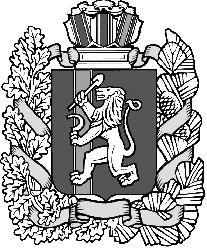 Администрация Нижнетанайского сельсоветаДзержинского района Красноярского краяПОСТАНОВЛЕНИЕс.Нижний Танай29.07.2022                                                                                           № 36-ПОб утверждении отчета об исполнении бюджета  Нижнетанайского сельсовета  за 2 квартал 2022 года	На основании  пункта 5 статьи 264.2 Бюджетного Кодекса РФ, на основании статьи 29 Устава Нижнетанайского сельсовета Дзержинского района Красноярского края ПОСТАНОВЛЯЮ:	1. Утвердить консолидированный отчет о движении денежных средств за 2 квартал 2022г.	2. Утвердить отчет об исполнении консолидированного бюджета субъекта РФ и бюджета территориального государственного внебюджетного фонда за 2 квартал 2022г.	3. Утвердить справочную таблицу к отчету об исполнении консолидированного бюджета субъекта РФ на 01.01.2022г.	4. Постановление обнародовать,  направить в Нижнетанайский сельский Совет депутатов и разместить на официальном сайте Нижнетанайского сельсовета.5. Постановление вступает в силу в день, следующий за днем его официального обнародования. Глава Нижнетанайского сельсовета			К.Ю. ХромовКОДЫКОДЫКОДЫКОДЫКОНСОЛИДИРОВАННЫЙ  ОТЧЕТ О ДВИЖЕНИИ  ДЕНЕЖНЫХ  СРЕДСТВКОНСОЛИДИРОВАННЫЙ  ОТЧЕТ О ДВИЖЕНИИ  ДЕНЕЖНЫХ  СРЕДСТВКОНСОЛИДИРОВАННЫЙ  ОТЧЕТ О ДВИЖЕНИИ  ДЕНЕЖНЫХ  СРЕДСТВКОНСОЛИДИРОВАННЫЙ  ОТЧЕТ О ДВИЖЕНИИ  ДЕНЕЖНЫХ  СРЕДСТВКОНСОЛИДИРОВАННЫЙ  ОТЧЕТ О ДВИЖЕНИИ  ДЕНЕЖНЫХ  СРЕДСТВКОНСОЛИДИРОВАННЫЙ  ОТЧЕТ О ДВИЖЕНИИ  ДЕНЕЖНЫХ  СРЕДСТВКОНСОЛИДИРОВАННЫЙ  ОТЧЕТ О ДВИЖЕНИИ  ДЕНЕЖНЫХ  СРЕДСТВКОНСОЛИДИРОВАННЫЙ  ОТЧЕТ О ДВИЖЕНИИ  ДЕНЕЖНЫХ  СРЕДСТВКОНСОЛИДИРОВАННЫЙ  ОТЧЕТ О ДВИЖЕНИИ  ДЕНЕЖНЫХ  СРЕДСТВКОНСОЛИДИРОВАННЫЙ  ОТЧЕТ О ДВИЖЕНИИ  ДЕНЕЖНЫХ  СРЕДСТВКОНСОЛИДИРОВАННЫЙ  ОТЧЕТ О ДВИЖЕНИИ  ДЕНЕЖНЫХ  СРЕДСТВКОНСОЛИДИРОВАННЫЙ  ОТЧЕТ О ДВИЖЕНИИ  ДЕНЕЖНЫХ  СРЕДСТВКОНСОЛИДИРОВАННЫЙ  ОТЧЕТ О ДВИЖЕНИИ  ДЕНЕЖНЫХ  СРЕДСТВКОНСОЛИДИРОВАННЫЙ  ОТЧЕТ О ДВИЖЕНИИ  ДЕНЕЖНЫХ  СРЕДСТВКОНСОЛИДИРОВАННЫЙ  ОТЧЕТ О ДВИЖЕНИИ  ДЕНЕЖНЫХ  СРЕДСТВКОНСОЛИДИРОВАННЫЙ  ОТЧЕТ О ДВИЖЕНИИ  ДЕНЕЖНЫХ  СРЕДСТВКОНСОЛИДИРОВАННЫЙ  ОТЧЕТ О ДВИЖЕНИИ  ДЕНЕЖНЫХ  СРЕДСТВКОНСОЛИДИРОВАННЫЙ  ОТЧЕТ О ДВИЖЕНИИ  ДЕНЕЖНЫХ  СРЕДСТВКОНСОЛИДИРОВАННЫЙ  ОТЧЕТ О ДВИЖЕНИИ  ДЕНЕЖНЫХ  СРЕДСТВКОНСОЛИДИРОВАННЫЙ  ОТЧЕТ О ДВИЖЕНИИ  ДЕНЕЖНЫХ  СРЕДСТВКОНСОЛИДИРОВАННЫЙ  ОТЧЕТ О ДВИЖЕНИИ  ДЕНЕЖНЫХ  СРЕДСТВКОНСОЛИДИРОВАННЫЙ  ОТЧЕТ О ДВИЖЕНИИ  ДЕНЕЖНЫХ  СРЕДСТВКОНСОЛИДИРОВАННЫЙ  ОТЧЕТ О ДВИЖЕНИИ  ДЕНЕЖНЫХ  СРЕДСТВКОНСОЛИДИРОВАННЫЙ  ОТЧЕТ О ДВИЖЕНИИ  ДЕНЕЖНЫХ  СРЕДСТВКОНСОЛИДИРОВАННЫЙ  ОТЧЕТ О ДВИЖЕНИИ  ДЕНЕЖНЫХ  СРЕДСТВКОНСОЛИДИРОВАННЫЙ  ОТЧЕТ О ДВИЖЕНИИ  ДЕНЕЖНЫХ  СРЕДСТВКОНСОЛИДИРОВАННЫЙ  ОТЧЕТ О ДВИЖЕНИИ  ДЕНЕЖНЫХ  СРЕДСТВКОНСОЛИДИРОВАННЫЙ  ОТЧЕТ О ДВИЖЕНИИ  ДЕНЕЖНЫХ  СРЕДСТВФорма по ОКУДФорма по ОКУДФорма по ОКУДФорма по ОКУДФорма по ОКУДФорма по ОКУДФорма по ОКУДФорма по ОКУДФорма по ОКУД0503323050332305033230503323на 01 июля 2022 г.на 01 июля 2022 г.на 01 июля 2022 г.на 01 июля 2022 г.на 01 июля 2022 г.на 01 июля 2022 г.на 01 июля 2022 г.на 01 июля 2022 г.на 01 июля 2022 г.на 01 июля 2022 г.на 01 июля 2022 г.на 01 июля 2022 г.на 01 июля 2022 г.на 01 июля 2022 г.на 01 июля 2022 г.на 01 июля 2022 г.на 01 июля 2022 г.на 01 июля 2022 г.на 01 июля 2022 г.на 01 июля 2022 г.на 01 июля 2022 г.на 01 июля 2022 г.на 01 июля 2022 г.на 01 июля 2022 г.на 01 июля 2022 г.на 01 июля 2022 г.на 01 июля 2022 г.на 01 июля 2022 г.ДатаДатаДатаДатаДатаДатаДатаДатаДата01.07.202201.07.202201.07.202201.07.2022ПБСПБСПБСПБСНаименование финансового органаНаименование финансового органаНаименование финансового органаАдминистрация Нижнетанайского сельсоветаАдминистрация Нижнетанайского сельсоветаАдминистрация Нижнетанайского сельсоветаАдминистрация Нижнетанайского сельсоветаАдминистрация Нижнетанайского сельсоветаАдминистрация Нижнетанайского сельсоветаАдминистрация Нижнетанайского сельсоветаАдминистрация Нижнетанайского сельсоветаАдминистрация Нижнетанайского сельсоветаАдминистрация Нижнетанайского сельсоветаАдминистрация Нижнетанайского сельсоветаАдминистрация Нижнетанайского сельсоветаАдминистрация Нижнетанайского сельсоветаАдминистрация Нижнетанайского сельсоветаАдминистрация Нижнетанайского сельсоветаАдминистрация Нижнетанайского сельсоветаАдминистрация Нижнетанайского сельсоветаАдминистрация Нижнетанайского сельсоветаАдминистрация Нижнетанайского сельсоветаАдминистрация Нижнетанайского сельсоветаАдминистрация Нижнетанайского сельсоветаАдминистрация Нижнетанайского сельсоветаАдминистрация Нижнетанайского сельсоветаАдминистрация Нижнетанайского сельсоветаАдминистрация Нижнетанайского сельсоветапо ОКПОпо ОКПОпо ОКПОпо ОКПОпо ОКПОпо ОКПОпо ОКПОпо ОКПОпо ОКПОНаименование бюджетаНаименование бюджетаНаименование бюджетапо ОКАТОпо ОКАТОпо ОКАТОпо ОКАТОпо ОКАТОпо ОКАТОпо ОКАТОпо ОКАТОпо ОКАТОПериодичность:  квартальнаяПериодичность:  квартальнаяПериодичность:  квартальная01.06.2022 0:00:0001.06.2022 0:00:0001.06.2022 0:00:0001.06.2022 0:00:0001.06.2022 0:00:0001.06.2022 0:00:0001.06.2022 0:00:0001.06.2022 0:00:0001.06.2022 0:00:0001.06.2022 0:00:0001.06.2022 0:00:0001.06.2022 0:00:0001.06.2022 0:00:0001.06.2022 0:00:0001.06.2022 0:00:0001.06.2022 0:00:0001.06.2022 0:00:0001.06.2022 0:00:0001.06.2022 0:00:0001.06.2022 0:00:0001.06.2022 0:00:0001.06.2022 0:00:0001.06.2022 0:00:0001.06.2022 0:00:0001.06.2022 0:00:00Единица измерения:  рубЕдиница измерения:  рубЕдиница измерения:  рубпо ОКЕИпо ОКЕИпо ОКЕИпо ОКЕИпо ОКЕИпо ОКЕИпо ОКЕИпо ОКЕИпо ОКЕИ3833833833831. ПОСТУПЛЕНИЯ1. ПОСТУПЛЕНИЯ1. ПОСТУПЛЕНИЯ1. ПОСТУПЛЕНИЯ1. ПОСТУПЛЕНИЯ1. ПОСТУПЛЕНИЯНаименование показателяКод строкиКод по КОСГУКод по КОСГУКод по КОСГУКонсолидированный бюджет субъекта Российской Федерации и территориального государственного внебюджетного фондаКонсолидированный бюджет субъекта Российской Федерации и территориального государственного внебюджетного фондаСуммы, подлежащие исключению в рамках консолидированного бюджета субъекта Российской Федерации и бюджета территориального государственного внебюджетного фондаСуммы, подлежащие исключению в рамках консолидированного бюджета субъекта Российской Федерации и бюджета территориального государственного внебюджетного фондаКонсолидированный бюджет субъекта Российской ФедерацииКонсолидированный бюджет субъекта Российской ФедерацииСуммы, подлежащие исключению в рамках консолидированного бюджета субъекта Российской ФедерацииСуммы, подлежащие исключению в рамках консолидированного бюджета субъекта Российской ФедерацииБюджет субъекта Российской ФедерацииБюджет субъекта Российской ФедерацииБюджет субъекта Российской ФедерацииБюджеты внутригородских муниципальных образований городов федерального значенияБюджеты внутригородских муниципальных образований городов федерального значенияБюджеты муниципальных округовБюджеты муниципальных округовБюджеты городских округовБюджеты городских округовБюджеты городских округовБюджеты городских округов с внутригородским делениемБюджеты городских округов с внутригородским делениемБюджеты внутригородских районовБюджеты внутригородских районовБюджеты муниципальных районовБюджеты муниципальных районовБюджеты муниципальных районовБюджеты городских поселенийБюджеты городских поселенийБюджеты сельских поселенийБюджеты сельских поселенийБюджеты сельских поселенийБюджет территроиального государственного внебюджетного фондаБюджет территроиального государственного внебюджетного фондаБюджет территроиального государственного внебюджетного фондаБюджет территроиального государственного внебюджетного фондаБюджет территроиального государственного внебюджетного фонда12333445566778889910101111111212131314141415151616161717171717                        ПОСТУПЛЕНИЯ0100   324 716,82   324 716,82--   324 716,82   324 716,82  3 045 504,50  3 045 504,50-------------------  3 370 221,32  3 370 221,32  3 370 221,32----- Поступления по текущим операциям — всего0200100100100   324 716,82   324 716,82--   324 716,82   324 716,82  3 045 504,50  3 045 504,50-------------------  3 370 221,32  3 370 221,32  3 370 221,32-----    в том числе:

по налоговым доходам, таможенным платежам и страховым взносам на обязательное социальное страхование0300110110110   250 433,82   250 433,82--   250 433,82   250 433,82---------------------   250 433,82   250 433,82   250 433,82-----   в том числе:

           по налогам0301111111111   250 433,82   250 433,82--   250 433,82   250 433,82---------------------   250 433,82   250 433,82   250 433,82-----    по доходам от оказания платных услуг (работ), компенсаций затрат0500130130130   15 950,00   15 950,00--   15 950,00   15 950,00---------------------   15 950,00   15 950,00   15 950,00-----       в том числе:

от оказания платных услуг (работ), кроме субсидии на выполнение государственного (муниципального) задания0502131131131   15 950,00   15 950,00--   15 950,00   15 950,00---------------------   15 950,00   15 950,00   15 950,00-----Наименование показателяКод строкиКод по КОСГУКонсолидированный бюджет субъекта Российской Федерации и территориального государственного внебюджетного фондаСуммы, подлежащие исключению в рамках консолидированного бюджета субъекта Российской Федерации и бюджета территориального государственного внебюджетного фондаКонсолидированный бюджет субъекта Российской ФедерацииСуммы, подлежащие исключению в рамках консолидированного бюджета субъекта Российской ФедерацииБюджет субъекта Российской ФедерацииБюджеты внутригородских муниципальных образований городов федерального значенияБюджеты муниципальных округовБюджеты городских округовБюджеты городских округов с внутригородским делениемБюджеты внутригородских районовБюджеты муниципальных районовБюджеты городских поселенийБюджеты сельских поселенийБюджет территроиального государственного внебюджетного фонда1234567891011121314151617 по безвозмездным денежным поступлениям текущего характера0700150   58 333,00-   58 333,00  3 045 504,50--------  3 103 837,50-       из них:

по поступлениям текущего характера от других бюджетов бюджетной системы Российской Федерации0701151---  3 045 504,50--------  3 045 504,50- по поступлениям текущего характера от иных резидентов (за исключением сектора государственного управления и организаций государственного сектора)0705155   58 333,00-   58 333,00---------   58 333,00-Наименование показателяКод строкиКод по КОСГУКонсолидированный бюджет субъекта Российской Федерации и территориального государственного внебюджетного фондаСуммы, подлежащие исключению в рамках консолидированного бюджета субъекта Российской Федерации и бюджета территориального государственного внебюджетного фондаКонсолидированный бюджет субъекта Российской ФедерацииСуммы, подлежащие исключению в рамках консолидированного бюджета субъекта Российской ФедерацииБюджет субъекта Российской ФедерацииБюджеты внутригородских муниципальных образований городов федерального значенияБюджеты муниципальных округовБюджеты городских округовБюджеты городских округов с внутригородским делениемБюджеты внутригородских районовБюджеты муниципальных районовБюджеты городских поселенийБюджеты сельских поселенийБюджет территроиального государственного внебюджетного фонда1234567891011121314151617 по иным текущим поступлениям1200--------------2. ВЫБЫТИЯ2. ВЫБЫТИЯНаименование показателяНаименование показателяКод строкиКод по КОСГУКонсолидированный бюджет субъекта Российской Федерации и бюджета территориального государственного внебюджетного фондаСуммы, подлежащие исключению в рамках консолидированного бюджета субъекта Российской Федерации и бюджета территориального государственного внебюджетного фондаКонсолидированный бюджет субъекта Российской ФедерацииСуммы, подлежащие исключению в рамках консолидированного бюджета субъекта Российской ФедерацииБюджет субъекта Российской ФедерацииБюджет субъекта Российской ФедерацииБюджеты внутригородских муниципальных образований городов федерального значенияБюджеты внутригородских муниципальных образований городов федерального значенияБюджеты муниципальных округовБюджеты муниципальных округовБюджеты городских округовБюджеты городских округовБюджеты городских округов с внутригородским делениемБюджеты городских округов с внутригородским делениемБюджеты внутригородских районовБюджеты внутригородских районовБюджеты муниципальных районовБюджеты муниципальных районовБюджеты городских поселенийБюджеты городских поселенийБюджеты сельских поселенийБюджеты сельских поселенийБюджет территроиального государственного внебюджетного фондаБюджет территроиального государственного внебюджетного фондаБюджет территроиального государственного внебюджетного фонда1123456788991010111112121313141415151616171717                          ВЫБЫТИЯ                          ВЫБЫТИЯ2100  2 239 286,12-  2 239 286,12   852 993,50----------------  3 092 279,62  3 092 279,62--- Выбытия по текущим операциям — всего Выбытия по текущим операциям — всего2200200  2 239 286,12-  2 239 286,12   852 993,50----------------  3 092 279,62  3 092 279,62---     в том числе:

   за счет оплаты труда и начислений на выплаты по оплате труда     в том числе:

   за счет оплаты труда и начислений на выплаты по оплате труда2300210  1 524 949,57-  1 524 949,57-----------------  1 524 949,57  1 524 949,57---       из них:

      за счет заработной платы        из них:

      за счет заработной платы 2301211  1 189 168,81-  1 189 168,81-----------------  1 189 168,81  1 189 168,81---Наименование показателяКод строкиКод по КОСГУКонсолидированный бюджет субъекта Российской Федерации и бюджета территориального государственного внебюджетного фондаСуммы, подлежащие исключению в рамках консолидированного бюджета субъекта Российской Федерации и бюджета территориального государственного внебюджетного фондаКонсолидированный бюджет субъекта Российской ФедерацииСуммы, подлежащие исключению в рамках консолидированного бюджета субъекта Российской ФедерацииБюджет субъекта Российской ФедерацииБюджеты внутригородских муниципальных образований городов федерального значенияБюджеты муниципальных округовБюджеты городских округовБюджеты городских округов с внутригородским делениемБюджеты внутригородских районовБюджеты муниципальных районовБюджеты городских поселенийБюджеты сельских поселенийБюджет территроиального государственного внебюджетного фонда1234567891011121314151617       за счет начислений на выплаты по оплате труда2303213   335 780,76-   335 780,76---------   335 780,76-    за счет оплаты работ, услуг2400220   538 411,09-   538 411,09---------   538 411,09-       из них:

      услуг связи 2401221   4 124,13-   4 124,13---------   4 124,13-       транспортных услуг2402222   106 896,08-   106 896,08---------   106 896,08-       коммунальных услуг2403223   192 162,03-   192 162,03---------   192 162,03-       работ, услуг по содержанию имущества2405225   122 416,91-   122 416,91---------   122 416,91-       прочих работ, услуг2406226   112 811,94-   112 811,94---------   112 811,94-    за счет безвозмездных перечислений текущего характера2600240--------------       в том числе:

      за счет безвозмездных перечислений текущего характера государственным (муниципальным) учреждениям2601241--------------Наименование показателяКод строкиКод по КОСГУКонсолидированный бюджет субъекта Российской Федерации и бюджета территориального государственного внебюджетного фондаСуммы, подлежащие исключению в рамках консолидированного бюджета субъекта Российской Федерации и бюджета территориального государственного внебюджетного фондаКонсолидированный бюджет субъекта Российской ФедерацииСуммы, подлежащие исключению в рамках консолидированного бюджета субъекта Российской ФедерацииБюджет субъекта Российской ФедерацииБюджеты внутригородских муниципальных образований городов федерального значенияБюджеты муниципальных округовБюджеты городских округовБюджеты городских округов с внутригородским делениемБюджеты внутригородских районовБюджеты муниципальных районовБюджеты городских поселенийБюджеты сельских поселенийБюджет территроиального государственного внебюджетного фонда1234567891011121314151617     за счет безвозмездных перечислений бюджетам2700250---   852 993,50--------   852 993,50-     из них:

      за счет перечислений текущего характера другим бюджетам бюджетной системы Российской Федерации2701251---   852 993,50--------   852 993,50-Наименование показателяКод строкиКод по КОСГУКонсолидированный бюджет субъекта Российской Федерации и бюджета территориального государственного внебюджетного фондаСуммы, подлежащие исключению в рамках консолидированного бюджета субъекта Российской Федерации и бюджета территориального государственного внебюджетного фондаКонсолидированный бюджет субъекта Российской ФедерацииСуммы, подлежащие исключению в рамках консолидированного бюджета субъекта Российской ФедерацииБюджет субъекта Российской ФедерацииБюджеты внутригородских муниципальных образований городов федерального значенияБюджеты муниципальных округовБюджеты городских округовБюджеты городских округов с внутригородским делениемБюджеты внутригородских районовБюджеты муниципальных районовБюджеты городских поселенийБюджеты сельских поселенийБюджет территроиального государственного внебюджетного фонда1234567891011121314151617     за счет прочих расходов3100290   4 351,16-   4 351,16---------   4 351,16-       в том числе:

      за счет уплаты налогов, пошлин и сборов3101291   4 351,16-   4 351,16---------   4 351,16-       за счет уплаты штрафов за нарушение законодательства о налогах и сборах, законодательства о страховых взносах3102292--------------       за счет уплаты штрафов за нарушение законодательства о закупках и нарушение условий контрактов (договоров)3103293--------------       за счет уплаты других экономических санкций3105295--------------       за счет уплаты иных выплат текущего характера физическим лицам3106296--------------       за счет уплаты иных выплат текущего характера организациям3107297--------------    за счет приобретения товаров и материальных запасов3110340   171 574,30-   171 574,30---------   171 574,30-       горюче-смазочных материалов3113343   115 248,00-   115 248,00---------   115 248,00-       строительных материалов3114344--------------       мягкого инвентаря3115345--------------       прочих оборотных запасов (материалов)3116346   49 526,30-   49 526,30---------   49 526,30-       материальных запасов однократного применения3117349   6 800,00-   6 800,00---------   6 800,00- Выбытия по инвестиционным операциям — всего3200--------------     в том числе:

    на приобретение нефинансовых активов:3300--------------       из них:

      основных средств3310310--------------3. ИЗМЕНЕНИЕ ОСТАТКОВ СРЕДСТВ3. ИЗМЕНЕНИЕ ОСТАТКОВ СРЕДСТВ3. ИЗМЕНЕНИЕ ОСТАТКОВ СРЕДСТВ3. ИЗМЕНЕНИЕ ОСТАТКОВ СРЕДСТВ3. ИЗМЕНЕНИЕ ОСТАТКОВ СРЕДСТВ3. ИЗМЕНЕНИЕ ОСТАТКОВ СРЕДСТВ3. ИЗМЕНЕНИЕ ОСТАТКОВ СРЕДСТВНаименование показателяНаименование показателяКод строкиКод по КОСГУКонсолидированный бюджет субъекта Российской Федерации и территориального государственного внебюджетного фондаСуммы, подлежащие исключению в рамках консолидированного бюджета субъекта Российской Федерации и бюджета территориального государственного внебюджетного фондаКонсолидированный бюджет субъекта Российской ФедерацииСуммы, подлежащие исключению в рамках консолидированного бюджета субъекта Российской ФедерацииСуммы, подлежащие исключению в рамках консолидированного бюджета субъекта Российской ФедерацииБюджет субъекта Российской ФедерацииБюджет субъекта Российской ФедерацииБюджеты внутригородских муниципальных образований городов федерального значенияБюджеты внутригородских муниципальных образований городов федерального значенияБюджеты муниципальных округовБюджеты муниципальных округовБюджеты муниципальных округовБюджеты муниципальных округовБюджеты городских округовБюджеты городских округовБюджеты городских округов с внутригородским делениемБюджеты городских округов с внутригородским делениемБюджеты внутригородских районовБюджеты внутригородских районовБюджеты муниципальных районовБюджеты муниципальных районовБюджеты городских поселенийБюджеты городских поселенийБюджеты сельских поселенийБюджеты сельских поселенийБюджет территроиального государственного внебюджетного фондаБюджет территроиального государственного внебюджетного фондаБюджет территроиального государственного внебюджетного фондаБюджет территроиального государственного внебюджетного фонда11234567788991010101011111212131314141515161617171717 ИЗМЕНЕНИЕ ОСТАТКОВ СРЕДСТВ - всего ИЗМЕНЕНИЕ ОСТАТКОВ СРЕДСТВ - всего4000  1 914 569,30-  1 914 569,30-  2 192 511,00-  2 192 511,00-------------------   277 941,70-   277 941,70---- Изменение остатков средств — всего Изменение остатков средств — всего5000  1 914 569,30-  1 914 569,30-  2 192 511,00-  2 192 511,00-------------------   277 941,70-   277 941,70----    в том числе:

   за счет увеличения денежных средств    в том числе:

   за счет увеличения денежных средств5010510-   341 728,90--   341 728,90-  3 045 504,50-  3 045 504,50-------------------  3 387 233,40-  3 387 233,40----    за счет уменьшения денежных средств    за счет уменьшения денежных средств5020610  2 256 298,20-  2 256 298,20   852 993,50   852 993,50------------------  3 109 291,70  3 109 291,70----4. АНАЛИТИЧЕСКАЯ ИНФОРМАЦИЯ ПО ВЫБЫТИЯМ4. АНАЛИТИЧЕСКАЯ ИНФОРМАЦИЯ ПО ВЫБЫТИЯМ4. АНАЛИТИЧЕСКАЯ ИНФОРМАЦИЯ ПО ВЫБЫТИЯМ4. АНАЛИТИЧЕСКАЯ ИНФОРМАЦИЯ ПО ВЫБЫТИЯМ4. АНАЛИТИЧЕСКАЯ ИНФОРМАЦИЯ ПО ВЫБЫТИЯМ4. АНАЛИТИЧЕСКАЯ ИНФОРМАЦИЯ ПО ВЫБЫТИЯМ4. АНАЛИТИЧЕСКАЯ ИНФОРМАЦИЯ ПО ВЫБЫТИЯМ4. АНАЛИТИЧЕСКАЯ ИНФОРМАЦИЯ ПО ВЫБЫТИЯМ4. АНАЛИТИЧЕСКАЯ ИНФОРМАЦИЯ ПО ВЫБЫТИЯМНаименование показателяНаименование показателяНаименование показателяКод строкиКод по КОСГУКод по БК раздела, подразделаКонсолидированный бюджет субъекта Российской Федерации и территориального государственного внебюджетного фондаСуммы, подлежащие исключению в рамках консолидированного бюджета субъекта Российской Федерации и бюджета территориального государственного внебюджетного фондаКонсолидированный бюджет субъекта Российской ФедерацииКонсолидированный бюджет субъекта Российской ФедерацииКонсолидированный бюджет субъекта Российской ФедерацииСуммы, подлежащие исключению в рамках консолидированного бюджета субъекта Российской ФедерацииСуммы, подлежащие исключению в рамках консолидированного бюджета субъекта Российской ФедерацииБюджет субъекта Российской ФедерацииБюджет субъекта Российской ФедерацииБюджет субъекта Российской ФедерацииБюджеты внутригородских муниципальных образований городов федерального значенияБюджеты внутригородских муниципальных образований городов федерального значенияБюджеты муниципальных округовБюджеты муниципальных округовБюджеты муниципальных округовБюджеты муниципальных округовБюджеты городских округовБюджеты городских округовБюджеты городских округовБюджеты городских округов с внутригородским делениемБюджеты городских округов с внутригородским делениемБюджеты внутригородских районовБюджеты муниципальных районовБюджеты муниципальных районовБюджеты городских поселенийБюджеты городских поселенийБюджеты городских поселенийБюджеты сельских поселенийБюджеты сельских поселенийБюджет территроиального государственного внебюджетного фондаБюджет территроиального государственного внебюджетного фонда1112345677788999101011111111121212131314151516161617171818Расходы - всего

в том числе: Расходы - всего

в том числе: Расходы - всего

в том числе: 9000ХХ  2 239 286,12-  2 239 286,12  2 239 286,12  2 239 286,12   852 993,50   852 993,50--------------------  3 092 279,62  3 092 279,62--Функционирование высшего должностного лица субъекта Российской Федерации и муниципального образованияФункционирование высшего должностного лица субъекта Российской Федерации и муниципального образованияФункционирование высшего должностного лица субъекта Российской Федерации и муниципального образования90002110102   320 832,00-   320 832,00   320 832,00   320 832,00----------------------   320 832,00   320 832,00--Функционирование Правительства Российской Федерации, высших исполнительных органов государственной власти субъектов Российской Федерации, местных администрацийФункционирование Правительства Российской Федерации, высших исполнительных органов государственной власти субъектов Российской Федерации, местных администрацийФункционирование Правительства Российской Федерации, высших исполнительных органов государственной власти субъектов Российской Федерации, местных администраций90002110104   851 897,18-   851 897,18   851 897,18   851 897,18----------------------   851 897,18   851 897,18--Мобилизационная и вневойсковая подготовкаМобилизационная и вневойсковая подготовкаМобилизационная и вневойсковая подготовка90002110203   16 439,63-   16 439,63   16 439,63   16 439,63----------------------   16 439,63   16 439,63--Функционирование высшего должностного лица субъекта Российской Федерации и муниципального образованияФункционирование высшего должностного лица субъекта Российской Федерации и муниципального образованияФункционирование высшего должностного лица субъекта Российской Федерации и муниципального образования90002130102   90 851,25-   90 851,25   90 851,25   90 851,25----------------------   90 851,25   90 851,25--Функционирование Правительства Российской Федерации, высших исполнительных органов государственной власти субъектов Российской Федерации, местных администрацийФункционирование Правительства Российской Федерации, высших исполнительных органов государственной власти субъектов Российской Федерации, местных администрацийФункционирование Правительства Российской Федерации, высших исполнительных органов государственной власти субъектов Российской Федерации, местных администраций90002130104   239 904,70-   239 904,70   239 904,70   239 904,70----------------------   239 904,70   239 904,70--Мобилизационная и вневойсковая подготовкаМобилизационная и вневойсковая подготовкаМобилизационная и вневойсковая подготовка90002130203   5 024,81-   5 024,81   5 024,81   5 024,81----------------------   5 024,81   5 024,81--Функционирование Правительства Российской Федерации, высших исполнительных органов государственной власти субъектов Российской Федерации, местных администрацийФункционирование Правительства Российской Федерации, высших исполнительных органов государственной власти субъектов Российской Федерации, местных администрацийФункционирование Правительства Российской Федерации, высших исполнительных органов государственной власти субъектов Российской Федерации, местных администраций90002210104   4 124,13-   4 124,13   4 124,13   4 124,13----------------------   4 124,13   4 124,13--Функционирование Правительства Российской Федерации, высших исполнительных органов государственной власти субъектов Российской Федерации, местных администрацийФункционирование Правительства Российской Федерации, высших исполнительных органов государственной власти субъектов Российской Федерации, местных администрацийФункционирование Правительства Российской Федерации, высших исполнительных органов государственной власти субъектов Российской Федерации, местных администраций90002220104   5 500,00-   5 500,00   5 500,00   5 500,00----------------------   5 500,00   5 500,00--Защита населения и территории от чрезвычайных ситуаций природного и техногенного характера, пожарная безопасностьЗащита населения и территории от чрезвычайных ситуаций природного и техногенного характера, пожарная безопасностьЗащита населения и территории от чрезвычайных ситуаций природного и техногенного характера, пожарная безопасность90002220310   101 396,08-   101 396,08   101 396,08   101 396,08----------------------   101 396,08   101 396,08--Коммунальное хозяйствоКоммунальное хозяйствоКоммунальное хозяйство90002230502   104 864,48-   104 864,48   104 864,48   104 864,48----------------------   104 864,48   104 864,48--БлагоустройствоБлагоустройствоБлагоустройство90002230503   87 297,55-   87 297,55   87 297,55   87 297,55----------------------   87 297,55   87 297,55--Функционирование Правительства Российской Федерации, высших исполнительных органов государственной власти субъектов Российской Федерации, местных администрацийФункционирование Правительства Российской Федерации, высших исполнительных органов государственной власти субъектов Российской Федерации, местных администрацийФункционирование Правительства Российской Федерации, высших исполнительных органов государственной власти субъектов Российской Федерации, местных администраций90002250104   15 303,00-   15 303,00   15 303,00   15 303,00----------------------   15 303,00   15 303,00--Дорожное хозяйство (дорожные фонды)Дорожное хозяйство (дорожные фонды)Дорожное хозяйство (дорожные фонды)90002250409   97 963,91-   97 963,91   97 963,91   97 963,91----------------------   97 963,91   97 963,91--Коммунальное хозяйствоКоммунальное хозяйствоКоммунальное хозяйство90002250502   9 150,00-   9 150,00   9 150,00   9 150,00----------------------   9 150,00   9 150,00--Функционирование Правительства Российской Федерации, высших исполнительных органов государственной власти субъектов Российской Федерации, местных администрацийФункционирование Правительства Российской Федерации, высших исполнительных органов государственной власти субъектов Российской Федерации, местных администрацийФункционирование Правительства Российской Федерации, высших исполнительных органов государственной власти субъектов Российской Федерации, местных администраций90002260104   15 730,00-   15 730,00   15 730,00   15 730,00----------------------   15 730,00   15 730,00--Другие общегосударственные вопросыДругие общегосударственные вопросыДругие общегосударственные вопросы90002260113   52 500,00-   52 500,00   52 500,00   52 500,00----------------------   52 500,00   52 500,00--Защита населения и территории от чрезвычайных ситуаций природного и техногенного характера, пожарная безопасностьЗащита населения и территории от чрезвычайных ситуаций природного и техногенного характера, пожарная безопасностьЗащита населения и территории от чрезвычайных ситуаций природного и техногенного характера, пожарная безопасность90002260310   14 000,00-   14 000,00   14 000,00   14 000,00----------------------   14 000,00   14 000,00--Коммунальное хозяйствоКоммунальное хозяйствоКоммунальное хозяйство90002260502   21 815,85-   21 815,85   21 815,85   21 815,85----------------------   21 815,85   21 815,85--БлагоустройствоБлагоустройствоБлагоустройство90002260503   8 766,09-   8 766,09   8 766,09   8 766,09----------------------   8 766,09   8 766,09--Обеспечение деятельности финансовых, налоговых и таможенных органов и органов финансового (финансово-бюджетного) надзораОбеспечение деятельности финансовых, налоговых и таможенных органов и органов финансового (финансово-бюджетного) надзораОбеспечение деятельности финансовых, налоговых и таможенных органов и органов финансового (финансово-бюджетного) надзора90002510106-----   26 901,00   26 901,00--------------------   26 901,00   26 901,00--Другие вопросы в области национальной экономикиДругие вопросы в области национальной экономикиДругие вопросы в области национальной экономики90002510412-----   2 159,00   2 159,00--------------------   2 159,00   2 159,00--КультураКультураКультура90002510801-----   823 433,50   823 433,50--------------------   823 433,50   823 433,50--Другие вопросы в области социальной политикиДругие вопросы в области социальной политикиДругие вопросы в области социальной политики90002511006-----    500,00    500,00--------------------    500,00    500,00--Функционирование Правительства Российской Федерации, высших исполнительных органов государственной власти субъектов Российской Федерации, местных администрацийФункционирование Правительства Российской Федерации, высших исполнительных органов государственной власти субъектов Российской Федерации, местных администрацийФункционирование Правительства Российской Федерации, высших исполнительных органов государственной власти субъектов Российской Федерации, местных администраций90002910104   4 351,16-   4 351,16   4 351,16   4 351,16----------------------   4 351,16   4 351,16--Функционирование Правительства Российской Федерации, высших исполнительных органов государственной власти субъектов Российской Федерации, местных администрацийФункционирование Правительства Российской Федерации, высших исполнительных органов государственной власти субъектов Российской Федерации, местных администрацийФункционирование Правительства Российской Федерации, высших исполнительных органов государственной власти субъектов Российской Федерации, местных администраций90003430104   115 248,00-   115 248,00   115 248,00   115 248,00----------------------   115 248,00   115 248,00--Функционирование Правительства Российской Федерации, высших исполнительных органов государственной власти субъектов Российской Федерации, местных администрацийФункционирование Правительства Российской Федерации, высших исполнительных органов государственной власти субъектов Российской Федерации, местных администрацийФункционирование Правительства Российской Федерации, высших исполнительных органов государственной власти субъектов Российской Федерации, местных администраций90003460104   33 075,40-   33 075,40   33 075,40   33 075,40----------------------   33 075,40   33 075,40--Защита населения и территории от чрезвычайных ситуаций природного и техногенного характера, пожарная безопасностьЗащита населения и территории от чрезвычайных ситуаций природного и техногенного характера, пожарная безопасностьЗащита населения и территории от чрезвычайных ситуаций природного и техногенного характера, пожарная безопасность90003460310   16 450,90-   16 450,90   16 450,90   16 450,90----------------------   16 450,90   16 450,90--Функционирование Правительства Российской Федерации, высших исполнительных органов государственной власти субъектов Российской Федерации, местных администрацийФункционирование Правительства Российской Федерации, высших исполнительных органов государственной власти субъектов Российской Федерации, местных администрацийФункционирование Правительства Российской Федерации, высших исполнительных органов государственной власти субъектов Российской Федерации, местных администраций90003490104   6 800,00-   6 800,00   6 800,00   6 800,00----------------------   6 800,00   6 800,00--Операции с денежными обеспечениямиОперации с денежными обеспечениямиОперации с денежными обеспечениями9900-------------------------------РуководительРуководительРуководитель(подпись)(подпись)(подпись)(подпись)(расшифровка подписи)(расшифровка подписи)(расшифровка подписи)(расшифровка подписи)(расшифровка подписи)(расшифровка подписи)(расшифровка подписи)(расшифровка подписи)(расшифровка подписи)(расшифровка подписи) (телефон, e-mail) (телефон, e-mail) (телефон, e-mail) (телефон, e-mail) (телефон, e-mail) (телефон, e-mail) (телефон, e-mail) (телефон, e-mail)Главный бухгалтер (руководитель централизованной бухгалтерии)Главный бухгалтер (руководитель централизованной бухгалтерии)Главный бухгалтер (руководитель централизованной бухгалтерии)(подпись)(подпись)(подпись)(подпись)(расшифровка подписи)(расшифровка подписи)(расшифровка подписи)(расшифровка подписи)(расшифровка подписи)(расшифровка подписи)(расшифровка подписи)(расшифровка подписи)(расшифровка подписи)(расшифровка подписи) (телефон, e-mail) (телефон, e-mail) (телефон, e-mail) (телефон, e-mail) (телефон, e-mail) (телефон, e-mail) (телефон, e-mail) (телефон, e-mail)ИсполнительИсполнительИсполнитель(подпись)(подпись)(подпись)(подпись)(расшифровка подписи)(расшифровка подписи)(расшифровка подписи)(расшифровка подписи)(расшифровка подписи)(расшифровка подписи)(расшифровка подписи)(расшифровка подписи)(расшифровка подписи)(расшифровка подписи) (телефон, e-mail) (телефон, e-mail) (телефон, e-mail) (телефон, e-mail) (телефон, e-mail) (телефон, e-mail) (телефон, e-mail) (телефон, e-mail)"   ______ "  ________________________  20  __  г."   ______ "  ________________________  20  __  г."   ______ "  ________________________  20  __  г.ОТЧЕТ ОБ ИСПОЛНЕНИИ КОНСОЛИДИРОВАННОГО БЮДЖЕТА  СУБЪЕКТА РОССИЙСКОЙ ФЕДЕРАЦИИ И БЮДЖЕТА ТЕРРИТОРИАЛЬНОГО
ГОСУДАРСТВЕННОГО ВНЕБЮДЖЕТНОГО ФОНДАОТЧЕТ ОБ ИСПОЛНЕНИИ КОНСОЛИДИРОВАННОГО БЮДЖЕТА  СУБЪЕКТА РОССИЙСКОЙ ФЕДЕРАЦИИ И БЮДЖЕТА ТЕРРИТОРИАЛЬНОГО
ГОСУДАРСТВЕННОГО ВНЕБЮДЖЕТНОГО ФОНДАОТЧЕТ ОБ ИСПОЛНЕНИИ КОНСОЛИДИРОВАННОГО БЮДЖЕТА  СУБЪЕКТА РОССИЙСКОЙ ФЕДЕРАЦИИ И БЮДЖЕТА ТЕРРИТОРИАЛЬНОГО
ГОСУДАРСТВЕННОГО ВНЕБЮДЖЕТНОГО ФОНДАОТЧЕТ ОБ ИСПОЛНЕНИИ КОНСОЛИДИРОВАННОГО БЮДЖЕТА  СУБЪЕКТА РОССИЙСКОЙ ФЕДЕРАЦИИ И БЮДЖЕТА ТЕРРИТОРИАЛЬНОГО
ГОСУДАРСТВЕННОГО ВНЕБЮДЖЕТНОГО ФОНДАОТЧЕТ ОБ ИСПОЛНЕНИИ КОНСОЛИДИРОВАННОГО БЮДЖЕТА  СУБЪЕКТА РОССИЙСКОЙ ФЕДЕРАЦИИ И БЮДЖЕТА ТЕРРИТОРИАЛЬНОГО
ГОСУДАРСТВЕННОГО ВНЕБЮДЖЕТНОГО ФОНДАОТЧЕТ ОБ ИСПОЛНЕНИИ КОНСОЛИДИРОВАННОГО БЮДЖЕТА  СУБЪЕКТА РОССИЙСКОЙ ФЕДЕРАЦИИ И БЮДЖЕТА ТЕРРИТОРИАЛЬНОГО
ГОСУДАРСТВЕННОГО ВНЕБЮДЖЕТНОГО ФОНДАОТЧЕТ ОБ ИСПОЛНЕНИИ КОНСОЛИДИРОВАННОГО БЮДЖЕТА  СУБЪЕКТА РОССИЙСКОЙ ФЕДЕРАЦИИ И БЮДЖЕТА ТЕРРИТОРИАЛЬНОГО
ГОСУДАРСТВЕННОГО ВНЕБЮДЖЕТНОГО ФОНДАОТЧЕТ ОБ ИСПОЛНЕНИИ КОНСОЛИДИРОВАННОГО БЮДЖЕТА  СУБЪЕКТА РОССИЙСКОЙ ФЕДЕРАЦИИ И БЮДЖЕТА ТЕРРИТОРИАЛЬНОГО
ГОСУДАРСТВЕННОГО ВНЕБЮДЖЕТНОГО ФОНДАОТЧЕТ ОБ ИСПОЛНЕНИИ КОНСОЛИДИРОВАННОГО БЮДЖЕТА  СУБЪЕКТА РОССИЙСКОЙ ФЕДЕРАЦИИ И БЮДЖЕТА ТЕРРИТОРИАЛЬНОГО
ГОСУДАРСТВЕННОГО ВНЕБЮДЖЕТНОГО ФОНДАОТЧЕТ ОБ ИСПОЛНЕНИИ КОНСОЛИДИРОВАННОГО БЮДЖЕТА  СУБЪЕКТА РОССИЙСКОЙ ФЕДЕРАЦИИ И БЮДЖЕТА ТЕРРИТОРИАЛЬНОГО
ГОСУДАРСТВЕННОГО ВНЕБЮДЖЕТНОГО ФОНДАОТЧЕТ ОБ ИСПОЛНЕНИИ КОНСОЛИДИРОВАННОГО БЮДЖЕТА  СУБЪЕКТА РОССИЙСКОЙ ФЕДЕРАЦИИ И БЮДЖЕТА ТЕРРИТОРИАЛЬНОГО
ГОСУДАРСТВЕННОГО ВНЕБЮДЖЕТНОГО ФОНДАКОДЫФорма по ОКУДФорма по ОКУД0503317на 01 июля 2022 г.на 01 июля 2022 г.на 01 июля 2022 г.на 01 июля 2022 г.на 01 июля 2022 г.на 01 июля 2022 г.на 01 июля 2022 г.на 01 июля 2022 г.на 01 июля 2022 г.на 01 июля 2022 г.на 01 июля 2022 г.ДатаДата01.07.2022Наименование финансового органаНаименование финансового органаНаименование финансового органаАдминистрация Нижнетанайского сельсоветаАдминистрация Нижнетанайского сельсоветаАдминистрация Нижнетанайского сельсоветаАдминистрация Нижнетанайского сельсоветаАдминистрация Нижнетанайского сельсоветаАдминистрация Нижнетанайского сельсоветаАдминистрация Нижнетанайского сельсоветаАдминистрация Нижнетанайского сельсоветаАдминистрация Нижнетанайского сельсоветаАдминистрация Нижнетанайского сельсоветаАдминистрация Нижнетанайского сельсоветапо ОКПОпо ОКПОНаименование бюджетаНаименование бюджетаНаименование бюджетапо ОКТМОпо ОКТМОПериодичность: месячнаяПериодичность: месячнаяПериодичность: месячнаяЕдиница измерения: рубЕдиница измерения: рубЕдиница измерения: рубпо ОКЕИпо ОКЕИ3831. Доходы бюджета1. Доходы бюджета1. Доходы бюджета1. Доходы бюджета1. Доходы бюджета1. Доходы бюджета1. Доходы бюджета1. Доходы бюджета1. Доходы бюджета1. Доходы бюджета1. Доходы бюджета1. Доходы бюджета1. Доходы бюджета1. Доходы бюджета1. Доходы бюджета1. Доходы бюджета1. Доходы бюджетаУтвержденные бюджетные назначенияУтвержденные бюджетные назначенияУтвержденные бюджетные назначенияУтвержденные бюджетные назначенияУтвержденные бюджетные назначенияУтвержденные бюджетные назначенияУтвержденные бюджетные назначенияУтвержденные бюджетные назначенияУтвержденные бюджетные назначенияУтвержденные бюджетные назначенияУтвержденные бюджетные назначенияУтвержденные бюджетные назначенияУтвержденные бюджетные назначенияУтвержденные бюджетные назначенияИсполненоИсполненоИсполненоИсполненоИсполненоИсполненоИсполненоИсполненоИсполненоИсполненоИсполненоИсполненоИсполненоИсполненоНаименование показателяКод строкиКод дохода по бюджетной классификацииконсолидированный бюджет субъекта Российской Федерации и территориального государственного внебюджетного фонда суммы подлежащие исключению в рамках консолидированного бюджета субъекта Российской Федерации и бюджета территориального государственного внебюджетного фондаконсолидированный бюджет субъекта Российской Федерациисуммы подлежащие исключению в рамках консолидированного бюджета субъекта Российской Федерациибюджет субъекта Российской Федерациибюджеты внутригородских муниципальных образований городов федерального значениябюджеты муниципальных округовбюджеты  городских округовбюджеты городских округов с внутригородским делениембюджеты внутригородских районовбюджеты муниципальных районовбюджеты городских поселенийбюджеты сельских поселенийбюджет территориального государственного внебюджетного фондаНаименование показателяКод строкиКод дохода по бюджетной классификацииконсолидированный бюджет субъекта Российской Федерации и территориального государственного внебюджетного фонда суммы подлежащие исключению в рамках консолидированного бюджета субъекта Российской Федерации и бюджета территориального государственного внебюджетного фондаконсолидированный бюджет субъекта Российской Федерациисуммы подлежащие исключению в рамках консолидированного бюджета субъекта Российской Федерациибюджет субъекта Российской Федерациибюджеты внутригородских муниципальных образований городов федерального значения бюджеты муниципальных округовбюджеты  городских округовбюджеты городских округов с внутригородским делениембюджеты внутригородских районовбюджеты муниципальных районовбюджеты городских поселенийбюджеты сельских поселенийбюджет территориального государственного внебюджетного фонда12345678910111213141516171231819202122232425262728293031Доходы бюджета - Всего10Х528 167,00-528 167,007 391 150,00--------7 919 317,00-Доходы бюджета - Всего10Х324 716,82-324 716,823 045 504,50--------3 370 221,32-          в том числе: 
НАЛОГОВЫЕ И НЕНАЛОГОВЫЕ ДОХОДЫ10000 1 00 00000 00 0000 000528 167,00-528 167,00---------528 167,00-НАЛОГОВЫЕ И НЕНАЛОГОВЫЕ ДОХОДЫ10000 1 00 00000 00 0000 000324 716,82-324 716,82---------324 716,82-НАЛОГИ НА ПРИБЫЛЬ, ДОХОДЫ10000 1 01 00000 00 0000 00032 620,00-32 620,00---------32 620,00-НАЛОГИ НА ПРИБЫЛЬ, ДОХОДЫ10000 1 01 00000 00 0000 00020 359,72-20 359,72---------20 359,72-Налог на доходы физических лиц10000 1 01 02000 01 0000 11032 620,00-32 620,00---------32 620,00-Налог на доходы физических лиц10000 1 01 02000 01 0000 11020 359,72-20 359,72---------20 359,72-Налог на доходы физических лиц с доходов, источником которых является налоговый агент, за исключением доходов, в отношении которых исчисление и уплата налога осуществляются в соответствии со статьями 227, 227.1 и 228 Налогового кодекса Российской Федерации10000 1 01 02010 01 0000 11032 620,00-32 620,00---------32 620,00-Налог на доходы физических лиц с доходов, источником которых является налоговый агент, за исключением доходов, в отношении которых исчисление и уплата налога осуществляются в соответствии со статьями 227, 227.1 и 228 Налогового кодекса Российской Федерации10000 1 01 02010 01 0000 11020 359,72-20 359,72---------20 359,72-Налог на доходы физических лиц с доходов,  полученных физическими лицами в соответствии со статьей 228 Налогового Кодекса Российской Федерации10000 1 01 02030 01 0000 110--------------Налог на доходы физических лиц с доходов,  полученных физическими лицами в соответствии со статьей 228 Налогового Кодекса Российской Федерации10000 1 01 02030 01 0000 110--------------НАЛОГИ НА ТОВАРЫ (РАБОТЫ, УСЛУГИ), РЕАЛИЗУЕМЫЕ НА ТЕРРИТОРИИ РОССИЙСКОЙ ФЕДЕРАЦИИ10000 1 03 00000 00 0000 000220 100,00-220 100,00---------220 100,00-НАЛОГИ НА ТОВАРЫ (РАБОТЫ, УСЛУГИ), РЕАЛИЗУЕМЫЕ НА ТЕРРИТОРИИ РОССИЙСКОЙ ФЕДЕРАЦИИ10000 1 03 00000 00 0000 000119 178,53-119 178,53---------119 178,53-Акцизы по подакцизным товарам (продукции), производимым на территории Российской Федерации10000 1 03 02000 01 0000 110220 100,00-220 100,00---------220 100,00-Акцизы по подакцизным товарам (продукции), производимым на территории Российской Федерации10000 1 03 02000 01 0000 110119 178,53-119 178,53---------119 178,53-Доходы от уплаты акцизов на дизельное топливо, подлежащие распределению между бюджетами субъектов Российской Федерации и местными бюджетами с учетом установленных дифференцированных нормативов отчислений в местные бюджеты10000 1 03 02230 01 0000 11099 500,00-99 500,00---------99 500,00-Доходы от уплаты акцизов на дизельное топливо, подлежащие распределению между бюджетами субъектов Российской Федерации и местными бюджетами с учетом установленных дифференцированных нормативов отчислений в местные бюджеты10000 1 03 02230 01 0000 11058 662,25-58 662,25---------58 662,25-Доходы от уплаты акцизов на дизельное топливо, подлежащие распределению между бюджетами субъектов Российской Федерации и местными бюджетами с учетом установленных дифференцированных нормативов отчислений в местные бюджеты (по нормативам, установленным федеральным законом о федеральном бюджете в целях формирования дорожных фондов субъектов Российской Федерации)10000 1 03 02231 01 0000 11099 500,00-99 500,00---------99 500,00-Доходы от уплаты акцизов на дизельное топливо, подлежащие распределению между бюджетами субъектов Российской Федерации и местными бюджетами с учетом установленных дифференцированных нормативов отчислений в местные бюджеты (по нормативам, установленным федеральным законом о федеральном бюджете в целях формирования дорожных фондов субъектов Российской Федерации)10000 1 03 02231 01 0000 11058 662,25-58 662,25---------58 662,25-Доходы от уплаты акцизов на моторные масла для дизельных и (или) карбюраторных (инжекторных) двигателей, подлежащие распределению между бюджетами субъектов Российской Федерации и местными бюджетами с учетом установленных дифференцированных нормативов отчислений в местные бюджеты10000 1 03 02240 01 0000 110600,00-600,00---------600,00-Доходы от уплаты акцизов на моторные масла для дизельных и (или) карбюраторных (инжекторных) двигателей, подлежащие распределению между бюджетами субъектов Российской Федерации и местными бюджетами с учетом установленных дифференцированных нормативов отчислений в местные бюджеты10000 1 03 02240 01 0000 110345,34-345,34---------345,34-Доходы от уплаты акцизов на моторные масла для дизельных и (или) карбюраторных (инжекторных) двигателей, подлежащие распределению между бюджетами субъектов Российской Федерации и местными бюджетами с учетом установленных дифференцированных нормативов отчислений в местные бюджеты (по нормативам, установленным федеральным законом о федеральном бюджете в целях формирования дорожных фондов субъектов Российской Федерации)10000 1 03 02241 01 0000 110600,00-600,00---------600,00-Доходы от уплаты акцизов на моторные масла для дизельных и (или) карбюраторных (инжекторных) двигателей, подлежащие распределению между бюджетами субъектов Российской Федерации и местными бюджетами с учетом установленных дифференцированных нормативов отчислений в местные бюджеты (по нормативам, установленным федеральным законом о федеральном бюджете в целях формирования дорожных фондов субъектов Российской Федерации)10000 1 03 02241 01 0000 110345,34-345,34---------345,34-Доходы от уплаты акцизов на автомобильный бензин, подлежащие распределению между бюджетами субъектов Российской Федерации и местными бюджетами с учетом установленных дифференцированных нормативов отчислений в местные бюджеты10000 1 03 02250 01 0000 110132 500,00-132 500,00---------132 500,00-Доходы от уплаты акцизов на автомобильный бензин, подлежащие распределению между бюджетами субъектов Российской Федерации и местными бюджетами с учетом установленных дифференцированных нормативов отчислений в местные бюджеты10000 1 03 02250 01 0000 11067 575,08-67 575,08---------67 575,08-Доходы от уплаты акцизов на автомобильный бензин, подлежащие распределению между бюджетами субъектов Российской Федерации и местными бюджетами с учетом установленных дифференцированных нормативов отчислений в местные бюджеты (по нормативам, установленным федеральным законом о федеральном бюджете в целях формирования дорожных фондов субъектов Российской Федерации)10000 1 03 02251 01 0000 110132 500,00-132 500,00---------132 500,00-Доходы от уплаты акцизов на автомобильный бензин, подлежащие распределению между бюджетами субъектов Российской Федерации и местными бюджетами с учетом установленных дифференцированных нормативов отчислений в местные бюджеты (по нормативам, установленным федеральным законом о федеральном бюджете в целях формирования дорожных фондов субъектов Российской Федерации)10000 1 03 02251 01 0000 11067 575,08-67 575,08---------67 575,08-Доходы от уплаты акцизов на прямогонный бензин, подлежащие распределению между бюджетами субъектов Российской Федерации и местными бюджетами с учетом установленных дифференцированных нормативов отчислений в местные бюджеты10000 1 03 02260 01 0000 110-12 500,00--12 500,00----------12 500,00-Доходы от уплаты акцизов на прямогонный бензин, подлежащие распределению между бюджетами субъектов Российской Федерации и местными бюджетами с учетом установленных дифференцированных нормативов отчислений в местные бюджеты10000 1 03 02260 01 0000 110-7 404,14--7 404,14----------7 404,14-Доходы от уплаты акцизов на прямогонный бензин, подлежащие распределению между бюджетами субъектов Российской Федерации и местными бюджетами с учетом установленных дифференцированных нормативов отчислений в местные бюджеты (по нормативам, установленным федеральным законом о федеральном бюджете в целях формирования дорожных фондов субъектов Российской Федерации)10000 1 03 02261 01 0000 110-12 500,00--12 500,00----------12 500,00-Доходы от уплаты акцизов на прямогонный бензин, подлежащие распределению между бюджетами субъектов Российской Федерации и местными бюджетами с учетом установленных дифференцированных нормативов отчислений в местные бюджеты (по нормативам, установленным федеральным законом о федеральном бюджете в целях формирования дорожных фондов субъектов Российской Федерации)10000 1 03 02261 01 0000 110-7 404,14--7 404,14----------7 404,14-НАЛОГИ НА СОВОКУПНЫЙ ДОХОД10000 1 05 00000 00 0000 0000,00-0,00---------0,00-НАЛОГИ НА СОВОКУПНЫЙ ДОХОД10000 1 05 00000 00 0000 00089 735,50-89 735,50---------89 735,50-Налог, взимаемый в связи с применением упрощенной системы налогообложения10000 1 05 01000 00 0000 1100,000,00------------Налог, взимаемый в связи с применением упрощенной системы налогообложения10000 1 05 01000 00 0000 110--------------Единый сельскохозяйственный налог10000 1 05 03000 01 0000 1100,00-0,00---------0,00-Единый сельскохозяйственный налог10000 1 05 03000 01 0000 11089 735,50-89 735,50---------89 735,50-Единый сельскохозяйственный налог10000 1 05 03010 01 0000 1100,00-0,00---------0,00-Единый сельскохозяйственный налог10000 1 05 03010 01 0000 11089 735,50-89 735,50---------89 735,50-НАЛОГИ НА ИМУЩЕСТВО10000 1 06 00000 00 0000 000141 000,00-141 000,00---------141 000,00-НАЛОГИ НА ИМУЩЕСТВО10000 1 06 00000 00 0000 00020 960,07-20 960,07---------20 960,07-Налог на имущество физических лиц10000 1 06 01000 00 0000 1109 000,00-9 000,00---------9 000,00-Налог на имущество физических лиц10000 1 06 01000 00 0000 1105 829,13-5 829,13---------5 829,13-Налог на имущество физических лиц, взимаемый по ставкам, применяемым к объектам налогообложения, расположенным в границах сельских поселений10000 1 06 01030 10 0000 1109 000,00-9 000,00---------9 000,00-Налог на имущество физических лиц, взимаемый по ставкам, применяемым к объектам налогообложения, расположенным в границах сельских поселений10000 1 06 01030 10 0000 1105 829,13-5 829,13---------5 829,13-Земельный налог10000 1 06 06000 00 0000 110132 000,00-132 000,00---------132 000,00-Земельный налог10000 1 06 06000 00 0000 11015 130,94-15 130,94---------15 130,94-Земельный налог с организаций 10000 1 06 06030 00 0000 1104 000,00-4 000,00---------4 000,00-Земельный налог с организаций 10000 1 06 06030 00 0000 110--------------Земельный налог с организаций, обладающих земельным участком, расположенным в границах сельских  поселений10000 1 06 06033 10 0000 1104 000,00-4 000,00---------4 000,00-Земельный налог с организаций, обладающих земельным участком, расположенным в границах сельских  поселений10000 1 06 06033 10 0000 110--------------Земельный налог с физических лиц10000 1 06 06040 00 0000 110128 000,00-128 000,00---------128 000,00-Земельный налог с физических лиц10000 1 06 06040 00 0000 11015 130,94-15 130,94---------15 130,94-Земельный налог с физических лиц, обладающих земельным участком, расположенным в границах сельских поселений10000 1 06 06043 10 0000 110128 000,00-128 000,00---------128 000,00-Земельный налог с физических лиц, обладающих земельным участком, расположенным в границах сельских поселений10000 1 06 06043 10 0000 11015 130,94-15 130,94---------15 130,94-ГОСУДАРСТВЕННАЯ ПОШЛИНА10000 1 08 00000 00 0000 0001 000,00-1 000,00---------1 000,00-ГОСУДАРСТВЕННАЯ ПОШЛИНА10000 1 08 00000 00 0000 000200,00-200,00---------200,00-Государственная пошлина за совершение нотариальных действий (за исключением действий, совершаемых консульскими учреждениями Российской Федерации)10000 1 08 04000 01 0000 1101 000,00-1 000,00---------1 000,00-Государственная пошлина за совершение нотариальных действий (за исключением действий, совершаемых консульскими учреждениями Российской Федерации)10000 1 08 04000 01 0000 110200,00-200,00---------200,00-Государственная пошлина за совершение нотариальных действий должностными лицами органов местного самоуправления, уполномоченными в соответствии с законодательными актами Российской Федерации на совершение нотариальных действий10000 1 08 04020 01 0000 1101 000,00-1 000,00---------1 000,00-Государственная пошлина за совершение нотариальных действий должностными лицами органов местного самоуправления, уполномоченными в соответствии с законодательными актами Российской Федерации на совершение нотариальных действий10000 1 08 04020 01 0000 110200,00-200,00---------200,00-ДОХОДЫ ОТ ОКАЗАНИЯ ПЛАТНЫХ УСЛУГ И КОМПЕНСАЦИИ ЗАТРАТ ГОСУДАРСТВА10000 1 13 00000 00 0000 00041 280,00-41 280,00---------41 280,00-ДОХОДЫ ОТ ОКАЗАНИЯ ПЛАТНЫХ УСЛУГ И КОМПЕНСАЦИИ ЗАТРАТ ГОСУДАРСТВА10000 1 13 00000 00 0000 00015 950,00-15 950,00---------15 950,00-Доходы от компенсации затрат государства10000 1 13 02000 00 0000 13041 280,00-41 280,00---------41 280,00-Доходы от компенсации затрат государства10000 1 13 02000 00 0000 13015 950,00-15 950,00---------15 950,00-Доходы, поступающие в порядке возмещения расходов, понесенных в связи с эксплуатацией имущества10000 1 13 02060 00 0000 13041 280,00-41 280,00---------41 280,00-Доходы, поступающие в порядке возмещения расходов, понесенных в связи с эксплуатацией имущества10000 1 13 02060 00 0000 13015 950,00-15 950,00---------15 950,00-Доходы, поступающие в порядке возмещения расходов, понесенных в связи с эксплуатацией имущества сельских поселений10000 1 13 02065 10 0000 13041 280,00-41 280,00---------41 280,00-Доходы, поступающие в порядке возмещения расходов, понесенных в связи с эксплуатацией имущества сельских поселений10000 1 13 02065 10 0000 13015 950,00-15 950,00---------15 950,00-ШТРАФЫ, САНКЦИИ, ВОЗМЕЩЕНИЕ УЩЕРБА10000 1 16 00000 00 0000 000500,00-500,00---------500,00-ШТРАФЫ, САНКЦИИ, ВОЗМЕЩЕНИЕ УЩЕРБА10000 1 16 00000 00 0000 000--------------Платежи в целях возмещения причиненного ущерба (убытков)10000 1 16 10000 00 0000 140500,00-500,00---------500,00-Платежи в целях возмещения причиненного ущерба (убытков)10000 1 16 10000 00 0000 140--------------Платежи по искам о возмещении ущерба, а также платежи, уплачиваемые при добровольном возмещении ущерба, причиненного муниципальному имуществу сельского поселения (за исключением имущества, закрепленного за муниципальными бюджетными (автономными) учреждениями, унитарными предприятиями)10000 1 16 10030 10 0000 140500,00-500,00---------500,00-Платежи по искам о возмещении ущерба, а также платежи, уплачиваемые при добровольном возмещении ущерба, причиненного муниципальному имуществу сельского поселения (за исключением имущества, закрепленного за муниципальными бюджетными (автономными) учреждениями, унитарными предприятиями)10000 1 16 10030 10 0000 140--------------Прочее возмещение ущерба, причиненного муниципальному имуществу сельского поселения (за исключением имущества, закрепленного за муниципальными бюджетными (автономными) учреждениями, унитарными предприятиями)10000 1 16 10032 10 0000 140500,00-500,00---------500,00-Прочее возмещение ущерба, причиненного муниципальному имуществу сельского поселения (за исключением имущества, закрепленного за муниципальными бюджетными (автономными) учреждениями, унитарными предприятиями)10000 1 16 10032 10 0000 140--------------ПРОЧИЕ НЕНАЛОГОВЫЕ ДОХОДЫ10000 1 17 00000 00 0000 00091 667,00-91 667,00---------91 667,00-ПРОЧИЕ НЕНАЛОГОВЫЕ ДОХОДЫ10000 1 17 00000 00 0000 00058 333,00-58 333,00---------58 333,00-Инициативные платежи10000 1 17 15000 00 0000 15091 667,00-91 667,00---------91 667,00-Инициативные платежи10000 1 17 15000 00 0000 15058 333,00-58 333,00---------58 333,00-Инициативные платежи, зачисляемые в бюджеты сельских поселений10000 1 17 15030 10 0000 15091 667,00-91 667,00---------91 667,00-Инициативные платежи, зачисляемые в бюджеты сельских поселений10000 1 17 15030 10 0000 15058 333,00-58 333,00---------58 333,00-БЕЗВОЗМЕЗДНЫЕ ПОСТУПЛЕНИЯ10000 2 00 00000 00 0000 0000,00-0,007 391 150,00--------7 391 150,00-БЕЗВОЗМЕЗДНЫЕ ПОСТУПЛЕНИЯ10000 2 00 00000 00 0000 0000,00-0,003 045 504,50--------3 045 504,50-БЕЗВОЗМЕЗДНЫЕ ПОСТУПЛЕНИЯ ОТ ДРУГИХ БЮДЖЕТОВ БЮДЖЕТНОЙ СИСТЕМЫ РОССИЙСКОЙ ФЕДЕРАЦИИ10000 2 02 00000 00 0000 0000,00-0,007 391 150,00--------7 391 150,00-БЕЗВОЗМЕЗДНЫЕ ПОСТУПЛЕНИЯ ОТ ДРУГИХ БЮДЖЕТОВ БЮДЖЕТНОЙ СИСТЕМЫ РОССИЙСКОЙ ФЕДЕРАЦИИ10000 2 02 00000 00 0000 0000,00-0,003 045 504,50--------3 045 504,50-Дотации бюджетам бюджетной системы Российской Федерации10000 2 02 10000 00 0000 1500,00-0,002 961 185,00--------2 961 185,00-Дотации бюджетам бюджетной системы Российской Федерации10000 2 02 10000 00 0000 1500,00-0,001 507 070,00--------1 507 070,00-Дотации на выравнивание бюджетной обеспеченности10000 2 02 15001 00 0000 1500,00-0,00464 727,00--------464 727,00-Дотации на выравнивание бюджетной обеспеченности10000 2 02 15001 00 0000 1500,00-0,00232 320,00--------232 320,00-Дотации бюджетам сельских поселений на выравнивание бюджетной обеспеченности из бюджета субъекта Российской Федерации10000 2 02 15001 10 0000 1500,00-0,00464 727,00--------464 727,00-Дотации бюджетам сельских поселений на выравнивание бюджетной обеспеченности из бюджета субъекта Российской Федерации10000 2 02 15001 10 0000 1500,00-0,00232 320,00--------232 320,00-Дотации на выравнивание бюджетной обеспеченности из бюджетов муниципальных районов, городских округов с внутригородским делением10000 2 02 16001 00 0000 1500,00-0,002 496 458,00--------2 496 458,00-Дотации на выравнивание бюджетной обеспеченности из бюджетов муниципальных районов, городских округов с внутригородским делением10000 2 02 16001 00 0000 1500,00-0,001 274 750,00--------1 274 750,00-Дотации бюджетам сельских поселений на выравнивание бюджетной обеспеченности из бюджетов муниципальных районов10000 2 02 16001 10 0000 1500,00-0,002 496 458,00--------2 496 458,00-Дотации бюджетам сельских поселений на выравнивание бюджетной обеспеченности из бюджетов муниципальных районов10000 2 02 16001 10 0000 1500,00-0,001 274 750,00--------1 274 750,00-Субсидии бюджетам бюджетной системы Российской Федерации (межбюджетные субсидии)10000 2 02 20000 00 0000 150--------------Субсидии бюджетам бюджетной системы Российской Федерации (межбюджетные субсидии)10000 2 02 20000 00 0000 150--------------Прочие субсидии10000 2 02 29999 00 0000 150--------------Прочие субсидии10000 2 02 29999 00 0000 150--------------Прочие субсидии бюджетам сельских поселений10000 2 02 29999 10 0000 150--------------Прочие субсидии бюджетам сельских поселений10000 2 02 29999 10 0000 150--------------Субвенции бюджетам бюджетной системы Российской Федерации10000 2 02 30000 00 0000 1500,00-0,0062 989,00--------62 989,00-Субвенции бюджетам бюджетной системы Российской Федерации10000 2 02 30000 00 0000 1500,00-0,0028 046,00--------28 046,00-Субвенции местным бюджетам на выполнение передаваемых полномочий субъектов Российской Федерации10000 2 02 30024 00 0000 1500,00-0,002 065,00--------2 065,00-Субвенции местным бюджетам на выполнение передаваемых полномочий субъектов Российской Федерации10000 2 02 30024 00 0000 1500,00-0,002 000,00--------2 000,00-Субвенции бюджетам сельских поселений на выполнение передаваемых полномочий субъектов Российской Федерации10000 2 02 30024 10 0000 1500,00-0,002 065,00--------2 065,00-Субвенции бюджетам сельских поселений на выполнение передаваемых полномочий субъектов Российской Федерации10000 2 02 30024 10 0000 1500,00-0,002 000,00--------2 000,00-Субвенции бюджетам на осуществление первичного воинского учета органами местного самоуправления поселений, муниципальных и городских округов10000 2 02 35118 00 0000 1500,00-0,0060 924,00--------60 924,00-Субвенции бюджетам на осуществление первичного воинского учета органами местного самоуправления поселений, муниципальных и городских округов10000 2 02 35118 00 0000 1500,00-0,0026 046,00--------26 046,00-Субвенции бюджетам сельских поселений на осуществление первичного воинского учета органами местного самоуправления поселений, муниципальных и городских округов10000 2 02 35118 10 0000 1500,00-0,0060 924,00--------60 924,00-Субвенции бюджетам сельских поселений на осуществление первичного воинского учета органами местного самоуправления поселений, муниципальных и городских округов10000 2 02 35118 10 0000 1500,00-0,0026 046,00--------26 046,00-Иные межбюджетные трансферты10000 2 02 40000 00 0000 1500,00-0,004 366 976,00--------4 366 976,00-Иные межбюджетные трансферты10000 2 02 40000 00 0000 1500,00-0,001 510 388,50--------1 510 388,50-Прочие межбюджетные трансферты, передаваемые бюджетам10000 2 02 49999 00 0000 1500,00-0,004 366 976,00--------4 366 976,00-Прочие межбюджетные трансферты, передаваемые бюджетам10000 2 02 49999 00 0000 1500,00-0,001 510 388,50--------1 510 388,50-Прочие межбюджетные трансферты, передаваемые бюджетам сельских поселений10000 2 02 49999 10 0000 1500,00-0,004 366 976,00--------4 366 976,00-Прочие межбюджетные трансферты, передаваемые бюджетам сельских поселений10000 2 02 49999 10 0000 1500,00-0,001 510 388,50--------1 510 388,50-2. Расходы бюджета2. Расходы бюджета2. Расходы бюджета2. Расходы бюджета2. Расходы бюджета2. Расходы бюджета2. Расходы бюджета2. Расходы бюджета2. Расходы бюджета2. Расходы бюджета2. Расходы бюджета2. Расходы бюджета2. Расходы бюджета2. Расходы бюджета2. Расходы бюджета2. Расходы бюджета2. Расходы бюджетаУтвержденные бюджетные назначенияУтвержденные бюджетные назначенияУтвержденные бюджетные назначенияУтвержденные бюджетные назначенияУтвержденные бюджетные назначенияУтвержденные бюджетные назначенияУтвержденные бюджетные назначенияУтвержденные бюджетные назначенияУтвержденные бюджетные назначенияУтвержденные бюджетные назначенияУтвержденные бюджетные назначенияУтвержденные бюджетные назначенияУтвержденные бюджетные назначенияУтвержденные бюджетные назначенияИсполненоИсполненоИсполненоИсполненоИсполненоИсполненоИсполненоИсполненоИсполненоИсполненоИсполненоИсполненоИсполненоИсполненоНаименование показателяКод строкиКод расхода по бюджетной классификацииконсолидированный бюджет субъекта Российской Федерации и территориального государственного внебюджетного фонда суммы подлежащие исключению в рамках консолидированного бюджета субъекта Российской Федерации и бюджета территориального государственного внебюджетного фондаконсолидированный бюджет субъекта Российской Федерациисуммы подлежащие исключению в рамках консолидированного бюджета субъекта Российской Федерациибюджет субъекта Российской Федерациибюджеты внутригородских муниципальных образований городов федерального значения бюджеты муниципальных округовбюджеты  городских округовбюджеты городских округов с внутригородским делениембюджеты внутригородских районовбюджеты муниципальных районовбюджеты городских поселенийбюджеты сельских поселенийбюджет территориального государственного внебюджетного фондаНаименование показателяКод строкиКод расхода по бюджетной классификацииконсолидированный бюджет субъекта Российской Федерации и территориального государственного внебюджетного фонда суммы подлежащие исключению в рамках консолидированного бюджета субъекта Российской Федерации и бюджета территориального государственного внебюджетного фондаконсолидированный бюджет субъекта Российской Федерациисуммы подлежащие исключению в рамках консолидированного бюджета субъекта Российской Федерациибюджет субъекта Российской Федерациибюджеты внутригородских муниципальных образований городов федерального значениябюджеты муниципальных округовбюджеты  городских округовбюджеты городских округов с внутригородским делениембюджеты внутригородских районовбюджеты муниципальных районовбюджеты городских поселенийбюджеты сельских поселенийбюджет территориального государственного внебюджетного фонда12345678910111213141516171231819202122232425262728293031Расходы бюджета - всего
          в том числе: 200Х  6 283 960,46-  6 283 960,46  1 676 427,00--------  7 960 387,46-ВСЕГО РАСХОДОВ200Х  2 239 286,12-  2 239 286,12   852 993,50--------  3 092 279,62-Общегосударственные вопросы200000 0100 0000000000 000  4 167 953,59-  4 167 953,59   26 901,00--------  4 194 854,59-Общегосударственные вопросы200000 0100 0000000000 000  1 756 116,82-  1 756 116,82   26 901,00--------  1 783 017,82-Функционирование высшего должностного лица субъекта Российской Федерации и муниципального образования200000 0102 0000000000 000   980 463,21-   980 463,21---------   980 463,21-Функционирование высшего должностного лица субъекта Российской Федерации и муниципального образования200000 0102 0000000000 000   411 683,25-   411 683,25---------   411 683,25-Расходы на выплаты персоналу в целях обеспечения выполнения функций государственными (муниципальными) органами, казенными учреждениями, органами управления государственными внебюджетными фондами 200000 0102 0000000000 100   980 463,21-   980 463,21---------   980 463,21-Расходы на выплаты персоналу в целях обеспечения выполнения функций государственными (муниципальными) органами, казенными учреждениями, органами управления государственными внебюджетными фондами 200000 0102 0000000000 100   411 683,25-   411 683,25---------   411 683,25-Расходы на выплаты персоналу государственных (муниципальных) органов200000 0102 0000000000 120   980 463,21-   980 463,21---------   980 463,21-Расходы на выплаты персоналу государственных (муниципальных) органов200000 0102 0000000000 120   411 683,25-   411 683,25---------   411 683,25-Фонд оплаты труда государственных (муниципальных) органов200000 0102 0000000000 121   753 043,20-   753 043,20---------   753 043,20-Фонд оплаты труда государственных (муниципальных) органов200000 0102 0000000000 121   320 832,00-   320 832,00---------   320 832,00-Взносы по обязательному социальному страхованию на выплаты денежного содержания и иные выплаты работникам государственных (муниципальных) органов200000 0102 0000000000 129   227 420,01-   227 420,01---------   227 420,01-Взносы по обязательному социальному страхованию на выплаты денежного содержания и иные выплаты работникам государственных (муниципальных) органов200000 0102 0000000000 129   90 851,25-   90 851,25---------   90 851,25-Функционирование Правительства Российской Федерации, высших исполнительных органов государственной власти субъектов Российской Федерации, местных администраций200000 0104 0000000000 000  3 129 990,38-  3 129 990,38---------  3 129 990,38-Функционирование Правительства Российской Федерации, высших исполнительных органов государственной власти субъектов Российской Федерации, местных администраций200000 0104 0000000000 000  1 291 933,57-  1 291 933,57---------  1 291 933,57-Расходы на выплаты персоналу в целях обеспечения выполнения функций государственными (муниципальными) органами, казенными учреждениями, органами управления государственными внебюджетными фондами 200000 0104 0000000000 100  2 760 504,59-  2 760 504,59---------  2 760 504,59-Расходы на выплаты персоналу в целях обеспечения выполнения функций государственными (муниципальными) органами, казенными учреждениями, органами управления государственными внебюджетными фондами 200000 0104 0000000000 100  1 091 801,88-  1 091 801,88---------  1 091 801,88-Расходы на выплаты персоналу государственных (муниципальных) органов200000 0104 0000000000 120  2 760 504,59-  2 760 504,59---------  2 760 504,59-Расходы на выплаты персоналу государственных (муниципальных) органов200000 0104 0000000000 120  1 091 801,88-  1 091 801,88---------  1 091 801,88-Фонд оплаты труда государственных (муниципальных) органов200000 0104 0000000000 121  2 114 345,13-  2 114 345,13---------  2 114 345,13-Фонд оплаты труда государственных (муниципальных) органов200000 0104 0000000000 121   851 897,18-   851 897,18---------   851 897,18-Взносы по обязательному социальному страхованию на выплаты денежного содержания и иные выплаты работникам государственных (муниципальных) органов200000 0104 0000000000 129   646 159,46-   646 159,46---------   646 159,46-Взносы по обязательному социальному страхованию на выплаты денежного содержания и иные выплаты работникам государственных (муниципальных) органов200000 0104 0000000000 129   239 904,70-   239 904,70---------   239 904,70-Закупка товаров, работ и услуг для обеспечения государственных (муниципальных) нужд200000 0104 0000000000 200   363 038,63-   363 038,63---------   363 038,63-Закупка товаров, работ и услуг для обеспечения государственных (муниципальных) нужд200000 0104 0000000000 200   195 780,53-   195 780,53---------   195 780,53-Иные закупки товаров, работ и услуг для обеспечения государственных (муниципальных) нужд200000 0104 0000000000 240   363 038,63-   363 038,63---------   363 038,63-Иные закупки товаров, работ и услуг для обеспечения государственных (муниципальных) нужд200000 0104 0000000000 240   195 780,53-   195 780,53---------   195 780,53-Прочая закупка товаров, работ и услуг200000 0104 0000000000 244   363 038,63-   363 038,63---------   363 038,63-Прочая закупка товаров, работ и услуг200000 0104 0000000000 244   195 780,53-   195 780,53---------   195 780,53-Иные бюджетные ассигнования200000 0104 0000000000 800   6 447,16-   6 447,16---------   6 447,16-Иные бюджетные ассигнования200000 0104 0000000000 800   4 351,16-   4 351,16---------   4 351,16-Уплата налогов, сборов и иных платежей200000 0104 0000000000 850   6 447,16-   6 447,16---------   6 447,16-Уплата налогов, сборов и иных платежей200000 0104 0000000000 850   4 351,16-   4 351,16---------   4 351,16-Уплата прочих налогов, сборов 200000 0104 0000000000 852   3 949,00-   3 949,00---------   3 949,00-Уплата прочих налогов, сборов 200000 0104 0000000000 852   3 949,00-   3 949,00---------   3 949,00-Уплата иных платежей200000 0104 0000000000 853   2 498,16-   2 498,16---------   2 498,16-Уплата иных платежей200000 0104 0000000000 853    402,16-    402,16---------    402,16-Обеспечение деятельности финансовых, налоговых и таможенных органов и органов финансового (финансово-бюджетного) надзора200000 0106 0000000000 000---   26 901,00--------   26 901,00-Обеспечение деятельности финансовых, налоговых и таможенных органов и органов финансового (финансово-бюджетного) надзора200000 0106 0000000000 000---   26 901,00--------   26 901,00-Межбюджетные трансферты200000 0106 0000000000 500---   26 901,00--------   26 901,00-Межбюджетные трансферты200000 0106 0000000000 500---   26 901,00--------   26 901,00-Иные межбюджетные трансферты200000 0106 0000000000 540---   26 901,00--------   26 901,00-Иные межбюджетные трансферты200000 0106 0000000000 540---   26 901,00--------   26 901,00-Обеспечение проведения выборов и референдумов200000 0107 0000000000 000--------------Обеспечение проведения выборов и референдумов200000 0107 0000000000 000--------------Иные бюджетные ассигнования200000 0107 0000000000 800--------------Иные бюджетные ассигнования200000 0107 0000000000 800--------------Специальные расходы200000 0107 0000000000 880--------------Специальные расходы200000 0107 0000000000 880--------------Резервные фонды200000 0111 0000000000 000   5 000,00-   5 000,00---------   5 000,00-Резервные фонды200000 0111 0000000000 000--------------Иные бюджетные ассигнования200000 0111 0000000000 800   5 000,00-   5 000,00---------   5 000,00-Иные бюджетные ассигнования200000 0111 0000000000 800--------------Резервные средства200000 0111 0000000000 870   5 000,00-   5 000,00---------   5 000,00-Резервные средства200000 0111 0000000000 870--------------Другие общегосударственные вопросы200000 0113 0000000000 000   52 500,00-   52 500,00---------   52 500,00-Другие общегосударственные вопросы200000 0113 0000000000 000   52 500,00-   52 500,00---------   52 500,00-Закупка товаров, работ и услуг для обеспечения государственных (муниципальных) нужд200000 0113 0000000000 200   52 500,00-   52 500,00---------   52 500,00-Закупка товаров, работ и услуг для обеспечения государственных (муниципальных) нужд200000 0113 0000000000 200   52 500,00-   52 500,00---------   52 500,00-Иные закупки товаров, работ и услуг для обеспечения государственных (муниципальных) нужд200000 0113 0000000000 240   52 500,00-   52 500,00---------   52 500,00-Иные закупки товаров, работ и услуг для обеспечения государственных (муниципальных) нужд200000 0113 0000000000 240   52 500,00-   52 500,00---------   52 500,00-Прочая закупка товаров, работ и услуг200000 0113 0000000000 244   52 500,00-   52 500,00---------   52 500,00-Прочая закупка товаров, работ и услуг200000 0113 0000000000 244   52 500,00-   52 500,00---------   52 500,00-Национальная оборона200000 0200 0000000000 000   60 924,00-   60 924,00---------   60 924,00-Национальная оборона200000 0200 0000000000 000   21 464,44-   21 464,44---------   21 464,44-Мобилизационная и вневойсковая подготовка200000 0203 0000000000 000   60 924,00-   60 924,00---------   60 924,00-Мобилизационная и вневойсковая подготовка200000 0203 0000000000 000   21 464,44-   21 464,44---------   21 464,44-Расходы на выплаты персоналу в целях обеспечения выполнения функций государственными (муниципальными) органами, казенными учреждениями, органами управления государственными внебюджетными фондами 200000 0203 0000000000 100   52 084,17-   52 084,17---------   52 084,17-Расходы на выплаты персоналу в целях обеспечения выполнения функций государственными (муниципальными) органами, казенными учреждениями, органами управления государственными внебюджетными фондами 200000 0203 0000000000 100   21 464,44-   21 464,44---------   21 464,44-Расходы на выплаты персоналу государственных (муниципальных) органов200000 0203 0000000000 120   52 084,17-   52 084,17---------   52 084,17-Расходы на выплаты персоналу государственных (муниципальных) органов200000 0203 0000000000 120   21 464,44-   21 464,44---------   21 464,44-Фонд оплаты труда государственных (муниципальных) органов200000 0203 0000000000 121   40 003,20-   40 003,20---------   40 003,20-Фонд оплаты труда государственных (муниципальных) органов200000 0203 0000000000 121   16 439,63-   16 439,63---------   16 439,63-Взносы по обязательному социальному страхованию на выплаты денежного содержания и иные выплаты работникам государственных (муниципальных) органов200000 0203 0000000000 129   12 080,97-   12 080,97---------   12 080,97-Взносы по обязательному социальному страхованию на выплаты денежного содержания и иные выплаты работникам государственных (муниципальных) органов200000 0203 0000000000 129   5 024,81-   5 024,81---------   5 024,81-Закупка товаров, работ и услуг для обеспечения государственных (муниципальных) нужд200000 0203 0000000000 200   8 839,83-   8 839,83---------   8 839,83-Закупка товаров, работ и услуг для обеспечения государственных (муниципальных) нужд200000 0203 0000000000 200--------------Иные закупки товаров, работ и услуг для обеспечения государственных (муниципальных) нужд200000 0203 0000000000 240   8 839,83-   8 839,83---------   8 839,83-Иные закупки товаров, работ и услуг для обеспечения государственных (муниципальных) нужд200000 0203 0000000000 240--------------Прочая закупка товаров, работ и услуг200000 0203 0000000000 244   8 839,83-   8 839,83---------   8 839,83-Прочая закупка товаров, работ и услуг200000 0203 0000000000 244--------------Национальная безопасность и правоохранительная деятельность200000 0300 0000000000 000   167 741,98-   167 741,98---------   167 741,98-Национальная безопасность и правоохранительная деятельность200000 0300 0000000000 000   131 846,98-   131 846,98---------   131 846,98-Гражданская оборона200000 0309 0000000000 000--------------Гражданская оборона200000 0309 0000000000 000--------------Закупка товаров, работ и услуг для обеспечения государственных (муниципальных) нужд200000 0309 0000000000 200--------------Закупка товаров, работ и услуг для обеспечения государственных (муниципальных) нужд200000 0309 0000000000 200--------------Иные закупки товаров, работ и услуг для обеспечения государственных (муниципальных) нужд200000 0309 0000000000 240--------------Иные закупки товаров, работ и услуг для обеспечения государственных (муниципальных) нужд200000 0309 0000000000 240--------------Прочая закупка товаров, работ и услуг200000 0309 0000000000 244--------------Прочая закупка товаров, работ и услуг200000 0309 0000000000 244--------------Защита населения и территории от чрезвычайных ситуаций природного и техногенного характера, пожарная безопасность200000 0310 0000000000 000   167 741,98-   167 741,98---------   167 741,98-Защита населения и территории от чрезвычайных ситуаций природного и техногенного характера, пожарная безопасность200000 0310 0000000000 000   131 846,98-   131 846,98---------   131 846,98-Закупка товаров, работ и услуг для обеспечения государственных (муниципальных) нужд200000 0310 0000000000 200   167 741,98-   167 741,98---------   167 741,98-Закупка товаров, работ и услуг для обеспечения государственных (муниципальных) нужд200000 0310 0000000000 200   131 846,98-   131 846,98---------   131 846,98-Иные закупки товаров, работ и услуг для обеспечения государственных (муниципальных) нужд200000 0310 0000000000 240   167 741,98-   167 741,98---------   167 741,98-Иные закупки товаров, работ и услуг для обеспечения государственных (муниципальных) нужд200000 0310 0000000000 240   131 846,98-   131 846,98---------   131 846,98-Прочая закупка товаров, работ и услуг200000 0310 0000000000 244   167 741,98-   167 741,98---------   167 741,98-Прочая закупка товаров, работ и услуг200000 0310 0000000000 244   131 846,98-   131 846,98---------   131 846,98-Национальная экономика200000 0400 0000000000 000   372 117,07-   372 117,07   2 159,00--------   374 276,07-Национальная экономика200000 0400 0000000000 000   97 963,91-   97 963,91   2 159,00--------   100 122,91-Дорожное хозяйство (дорожные фонды)200000 0409 0000000000 000   372 117,07-   372 117,07---------   372 117,07-Дорожное хозяйство (дорожные фонды)200000 0409 0000000000 000   97 963,91-   97 963,91---------   97 963,91-Закупка товаров, работ и услуг для обеспечения государственных (муниципальных) нужд200000 0409 0000000000 200   372 117,07-   372 117,07---------   372 117,07-Закупка товаров, работ и услуг для обеспечения государственных (муниципальных) нужд200000 0409 0000000000 200   97 963,91-   97 963,91---------   97 963,91-Иные закупки товаров, работ и услуг для обеспечения государственных (муниципальных) нужд200000 0409 0000000000 240   372 117,07-   372 117,07---------   372 117,07-Иные закупки товаров, работ и услуг для обеспечения государственных (муниципальных) нужд200000 0409 0000000000 240   97 963,91-   97 963,91---------   97 963,91-Прочая закупка товаров, работ и услуг200000 0409 0000000000 244   372 117,07-   372 117,07---------   372 117,07-Прочая закупка товаров, работ и услуг200000 0409 0000000000 244   97 963,91-   97 963,91---------   97 963,91-Межбюджетные трансферты200000 0409 0000000000 500--------------Межбюджетные трансферты200000 0409 0000000000 500--------------Иные межбюджетные трансферты200000 0409 0000000000 540--------------Иные межбюджетные трансферты200000 0409 0000000000 540--------------Другие вопросы в области национальной экономики200000 0412 0000000000 000---   2 159,00--------   2 159,00-Другие вопросы в области национальной экономики200000 0412 0000000000 000---   2 159,00--------   2 159,00-Межбюджетные трансферты200000 0412 0000000000 500---   2 159,00--------   2 159,00-Межбюджетные трансферты200000 0412 0000000000 500---   2 159,00--------   2 159,00-Иные межбюджетные трансферты200000 0412 0000000000 540---   2 159,00--------   2 159,00-Иные межбюджетные трансферты200000 0412 0000000000 540---   2 159,00--------   2 159,00-Жилищно-коммунальное хозяйство200000 0500 0000000000 000  1 515 223,82-  1 515 223,82---------  1 515 223,82-Жилищно-коммунальное хозяйство200000 0500 0000000000 000   231 893,97-   231 893,97---------   231 893,97-Жилищное хозяйство200000 0501 0000000000 000--------------Жилищное хозяйство200000 0501 0000000000 000--------------Закупка товаров, работ и услуг для обеспечения государственных (муниципальных) нужд200000 0501 0000000000 200--------------Закупка товаров, работ и услуг для обеспечения государственных (муниципальных) нужд200000 0501 0000000000 200--------------Иные закупки товаров, работ и услуг для обеспечения государственных (муниципальных) нужд200000 0501 0000000000 240--------------Иные закупки товаров, работ и услуг для обеспечения государственных (муниципальных) нужд200000 0501 0000000000 240--------------Прочая закупка товаров, работ и услуг200000 0501 0000000000 244--------------Прочая закупка товаров, работ и услуг200000 0501 0000000000 244--------------Коммунальное хозяйство200000 0502 0000000000 000   234 156,82-   234 156,82---------   234 156,82-Коммунальное хозяйство200000 0502 0000000000 000   135 830,33-   135 830,33---------   135 830,33-Закупка товаров, работ и услуг для обеспечения государственных (муниципальных) нужд200000 0502 0000000000 200   234 156,82-   234 156,82---------   234 156,82-Закупка товаров, работ и услуг для обеспечения государственных (муниципальных) нужд200000 0502 0000000000 200   135 830,33-   135 830,33---------   135 830,33-Иные закупки товаров, работ и услуг для обеспечения государственных (муниципальных) нужд200000 0502 0000000000 240   234 156,82-   234 156,82---------   234 156,82-Иные закупки товаров, работ и услуг для обеспечения государственных (муниципальных) нужд200000 0502 0000000000 240   135 830,33-   135 830,33---------   135 830,33-Прочая закупка товаров, работ и услуг200000 0502 0000000000 244   70 967,74-   70 967,74---------   70 967,74-Прочая закупка товаров, работ и услуг200000 0502 0000000000 244   30 965,85-   30 965,85---------   30 965,85-Закупка энергетических ресурсов200000 0502 0000000000 247   163 189,08-   163 189,08---------   163 189,08-Закупка энергетических ресурсов200000 0502 0000000000 247   104 864,48-   104 864,48---------   104 864,48-Благоустройство200000 0503 0000000000 000  1 281 067,00-  1 281 067,00---------  1 281 067,00-Благоустройство200000 0503 0000000000 000   96 063,64-   96 063,64---------   96 063,64-Закупка товаров, работ и услуг для обеспечения государственных (муниципальных) нужд200000 0503 0000000000 200  1 281 067,00-  1 281 067,00---------  1 281 067,00-Закупка товаров, работ и услуг для обеспечения государственных (муниципальных) нужд200000 0503 0000000000 200   96 063,64-   96 063,64---------   96 063,64-Иные закупки товаров, работ и услуг для обеспечения государственных (муниципальных) нужд200000 0503 0000000000 240  1 281 067,00-  1 281 067,00---------  1 281 067,00-Иные закупки товаров, работ и услуг для обеспечения государственных (муниципальных) нужд200000 0503 0000000000 240   96 063,64-   96 063,64---------   96 063,64-Прочая закупка товаров, работ и услуг200000 0503 0000000000 244  1 181 067,00-  1 181 067,00---------  1 181 067,00-Прочая закупка товаров, работ и услуг200000 0503 0000000000 244   8 766,09-   8 766,09---------   8 766,09-Закупка энергетических ресурсов200000 0503 0000000000 247   100 000,00-   100 000,00---------   100 000,00-Закупка энергетических ресурсов200000 0503 0000000000 247   87 297,55-   87 297,55---------   87 297,55-Культура, кинематография200000 0800 0000000000 000---  1 646 867,00--------  1 646 867,00-Культура, кинематография200000 0800 0000000000 000---   823 433,50--------   823 433,50-Культура200000 0801 0000000000 000---  1 646 867,00--------  1 646 867,00-Культура200000 0801 0000000000 000---   823 433,50--------   823 433,50-Межбюджетные трансферты200000 0801 0000000000 500---  1 646 867,00--------  1 646 867,00-Межбюджетные трансферты200000 0801 0000000000 500---   823 433,50--------   823 433,50-Иные межбюджетные трансферты200000 0801 0000000000 540---  1 646 867,00--------  1 646 867,00-Иные межбюджетные трансферты200000 0801 0000000000 540---   823 433,50--------   823 433,50-Социальная политика200000 1000 0000000000 000---    500,00--------    500,00-Социальная политика200000 1000 0000000000 000---    500,00--------    500,00-Другие вопросы в области социальной политики200000 1006 0000000000 000---    500,00--------    500,00-Другие вопросы в области социальной политики200000 1006 0000000000 000---    500,00--------    500,00-Межбюджетные трансферты200000 1006 0000000000 500---    500,00--------    500,00-Межбюджетные трансферты200000 1006 0000000000 500---    500,00--------    500,00-Иные межбюджетные трансферты200000 1006 0000000000 540---    500,00--------    500,00-Иные межбюджетные трансферты200000 1006 0000000000 540---    500,00--------    500,00-Результат исполнения бюджета (дефицит/профицит)450Х-   41 070,46--   41 070,46----------   41 070,46-Результат исполнения бюджета (дефицит "--", профицит "+")450Х   277 941,70-   277 941,70---------   277 941,70-Результат исполнения бюджета (дефицит/профицит)450Х-   41 070,46--   41 070,46----------   41 070,46-Результат исполнения бюджета (дефицит "--", профицит "+")450Х   277 941,70-   277 941,70---------   277 941,70-3. Источники финансирования дефицита бюджета3. Источники финансирования дефицита бюджета3. Источники финансирования дефицита бюджета3. Источники финансирования дефицита бюджета3. Источники финансирования дефицита бюджета3. Источники финансирования дефицита бюджета3. Источники финансирования дефицита бюджета3. Источники финансирования дефицита бюджета3. Источники финансирования дефицита бюджета3. Источники финансирования дефицита бюджета3. Источники финансирования дефицита бюджета3. Источники финансирования дефицита бюджета3. Источники финансирования дефицита бюджета3. Источники финансирования дефицита бюджета3. Источники финансирования дефицита бюджета3. Источники финансирования дефицита бюджета3. Источники финансирования дефицита бюджетаУтвержденные бюджетные назначенияУтвержденные бюджетные назначенияУтвержденные бюджетные назначенияУтвержденные бюджетные назначенияУтвержденные бюджетные назначенияУтвержденные бюджетные назначенияУтвержденные бюджетные назначенияУтвержденные бюджетные назначенияУтвержденные бюджетные назначенияУтвержденные бюджетные назначенияУтвержденные бюджетные назначенияУтвержденные бюджетные назначенияУтвержденные бюджетные назначенияУтвержденные бюджетные назначенияИсполненоИсполненоИсполненоИсполненоИсполненоИсполненоИсполненоИсполненоИсполненоИсполненоИсполненоИсполненоИсполненоИсполненоНаименование показателяКод строкиКод источника финансирования по бюджетной классификацииконсолидированный бюджет субъекта Российской Федерации и территориального государственного внебюджетного фонда суммы подлежащие исключению в рамках консолидированного бюджета субъекта Российской Федерации и бюджета территориального государственного внебюджетного фондаконсолидированный бюджет субъекта Российской Федерациисуммы подлежащие исключению в рамках консолидированного бюджета субъекта Российской Федерациибюджет субъекта Российской Федерациибюджеты внутригородских муниципальных образований городов федерального значениябюджеты муниципальных округовбюджеты  городских округовбюджеты городских округов с внутригородским делениембюджеты внутригородских районовбюджеты муниципальных районовбюджеты городских поселенийбюджеты сельских поселенийбюджет территориального государственного внебюджетного фондаНаименование показателяКод строкиКод источника финансирования по бюджетной классификацииконсолидированный бюджет субъекта Российской Федерации и территориального государственного внебюджетного фонда суммы подлежащие исключению в рамках консолидированного бюджета субъекта Российской Федерации и бюджета территориального государственного внебюджетного фондаконсолидированный бюджет субъекта Российской Федерациисуммы подлежащие исключению в рамках консолидированного бюджета субъекта Российской Федерациибюджет субъекта Российской Федерациибюджеты внутригородских муниципальных образований городов федерального значения бюджеты муниципальных округовбюджеты городских округовбюджеты городских округов с внутригородским делениембюджеты внутригородских районовбюджеты муниципальных районовбюджеты городских поселенийбюджеты сельских поселенийбюджет территориального государственного внебюджетного фонда12345678910111213141516171231819202122232425262728293031Источники финансирования дефицита бюджетов - всего500Х41 070,46-41 070,46---------41 070,46-Источники финансирования дефицита бюджетов - всего500Х1 914 569,30-1 914 569,30-2 192 511,00---------277 941,70-Изменение остатков средств 700000 01 00 00 00 00 0000 00041 070,46-41 070,46---------41 070,46-Изменение остатков средств 700000 01 00 00 00 00 0000 0001 914 569,30-1 914 569,30-2 192 511,00---------277 941,70-Увеличение остатков средств, всего
          в том числе: 710000 01 00 00 00 00 0000 500-7 919 317,00--7 919 317,00----------7 919 317,00-Увеличение остатков средств, всего
          в том числе: 710000 01 00 00 00 00 0000 500-341 728,90--341 728,90-3 045 504,50---------3 387 233,40-Увеличение остатков средств бюджетов710000 01 05 00 00 00 0000 500-7 919 317,00--7 919 317,00----------7 919 317,00-Увеличение остатков средств бюджетов710000 01 05 00 00 00 0000 500-341 728,90--341 728,90-3 045 504,50---------3 387 233,40-Увеличение прочих остатков средств бюджетов710000 01 05 02 00 00 0000 500-7 919 317,00--7 919 317,00----------7 919 317,00-Увеличение прочих остатков средств бюджетов710000 01 05 02 00 00 0000 500-341 728,90--341 728,90-3 045 504,50---------3 387 233,40-Увеличение прочих остатков денежных средств  бюджетов710000 01 05 02 01 00 0000 510-7 919 317,00--7 919 317,00----------7 919 317,00-Увеличение прочих остатков денежных средств  бюджетов710000 01 05 02 01 00 0000 510-341 728,90--341 728,90-3 045 504,50---------3 387 233,40-Увеличение прочих остатков денежных средств бюджетов сельских поселений710000 01 05 02 01 10 0000 510-7 919 317,00--7 919 317,00----------7 919 317,00-Увеличение прочих остатков денежных средств бюджетов сельских поселений710000 01 05 02 01 10 0000 510-341 728,90--341 728,90-3 045 504,50---------3 387 233,40-Уменьшение остатков средств, всего
          в том числе: 720000 01 00 00 00 00 0000 6007 960 387,46-7 960 387,46---------7 960 387,46-Уменьшение остатков средств, всего
          в том числе: 720000 01 00 00 00 00 0000 6002 256 298,20-2 256 298,20852 993,50--------3 109 291,70-Уменьшение остатков средств бюджетов720000 01 05 00 00 00 0000 6007 960 387,46-7 960 387,46---------7 960 387,46-Уменьшение остатков средств бюджетов720000 01 05 00 00 00 0000 6002 256 298,20-2 256 298,20852 993,50--------3 109 291,70-Уменьшение прочих остатков средств бюджетов720000 01 05 02 00 00 0000 6007 960 387,46-7 960 387,46---------7 960 387,46-Уменьшение прочих остатков средств бюджетов720000 01 05 02 00 00 0000 6002 256 298,20-2 256 298,20852 993,50--------3 109 291,70-Уменьшение прочих остатков денежных средств  бюджетов720000 01 05 02 01 00 0000 6107 960 387,46-7 960 387,46---------7 960 387,46-Уменьшение прочих остатков денежных средств  бюджетов720000 01 05 02 01 00 0000 6102 256 298,20-2 256 298,20852 993,50--------3 109 291,70-Уменьшение прочих остатков денежных средств бюджетов сельских поселений720000 01 05 02 01 10 0000 6107 960 387,46-7 960 387,46---------7 960 387,46-Уменьшение прочих остатков денежных средств бюджетов сельских поселений720000 01 05 02 01 10 0000 6102 256 298,20-2 256 298,20852 993,50--------3 109 291,70-4. Таблица консолидируемых расчетов4. Таблица консолидируемых расчетов4. Таблица консолидируемых расчетов4. Таблица консолидируемых расчетов4. Таблица консолидируемых расчетов4. Таблица консолидируемых расчетов4. Таблица консолидируемых расчетов4. Таблица консолидируемых расчетов4. Таблица консолидируемых расчетов4. Таблица консолидируемых расчетов4. Таблица консолидируемых расчетов4. Таблица консолидируемых расчетов4. Таблица консолидируемых расчетовПоступления Поступления Поступления Поступления Поступления Поступления Поступления Поступления Поступления Поступления Наименование показателяКод строкибюджет субъекта Российской Федерациибюджеты внутригородских муниципальных образований городов федерального значениябюджеты муниципальных округовбюджеты  городских округовбюджеты городских округов с внутригородским делениембюджеты внутригородских районовбюджеты муниципальных районовбюджеты городских поселенийбюджеты сельских поселенийбюджет территориального государственного внебюджетного фондаИТОГО12345678910111213Всего выбытий899--------  3 045 504,50-  3 045 504,50Бюджеты муниципальных районов960--------  3 045 504,50-  3 045 504,50в том числе по видам выбытий:
Субсидии961-----------Субвенции962--------   28 046,00-   28 046,00Дотации963--------  1 507 070,00-  1 507 070,00Иные межбюджетные трансферты964--------  1 510 388,50-  1 510 388,50Бюджеты сельских поселений980-----------в том числе по видам выбытий:
Субсидии981-----------Субвенции982-----------Дотации983-----------Иные межбюджетные трансферты984-----------(подпись)(подпись)(подпись)(расшифровка подписи)(расшифровка подписи)(расшифровка подписи)(подпись)(подпись)(подпись)(расшифровка подписи)(расшифровка подписи)(расшифровка подписи)"______"    ________________   20 ___ г.Справочная таблица к отчету об исполнении консолидированного бюджета субъектаСправочная таблица к отчету об исполнении консолидированного бюджета субъектаСправочная таблица к отчету об исполнении консолидированного бюджета субъектаСправочная таблица к отчету об исполнении консолидированного бюджета субъектаСправочная таблица к отчету об исполнении консолидированного бюджета субъектаСправочная таблица к отчету об исполнении консолидированного бюджета субъектаСправочная таблица к отчету об исполнении консолидированного бюджета субъектаСправочная таблица к отчету об исполнении консолидированного бюджета субъектаСправочная таблица к отчету об исполнении консолидированного бюджета субъектаСправочная таблица к отчету об исполнении консолидированного бюджета субъектаСправочная таблица к отчету об исполнении консолидированного бюджета субъектаСправочная таблица к отчету об исполнении консолидированного бюджета субъектаСправочная таблица к отчету об исполнении консолидированного бюджета субъектаСправочная таблица к отчету об исполнении консолидированного бюджета субъектаСправочная таблица к отчету об исполнении консолидированного бюджета субъектаСправочная таблица к отчету об исполнении консолидированного бюджета субъектаСправочная таблица к отчету об исполнении консолидированного бюджета субъектаСправочная таблица к отчету об исполнении консолидированного бюджета субъектаСправочная таблица к отчету об исполнении консолидированного бюджета субъектаСправочная таблица к отчету об исполнении консолидированного бюджета субъектаКОДЫКОДЫРоссийской ФедерацииРоссийской ФедерацииРоссийской ФедерацииРоссийской ФедерацииРоссийской ФедерацииРоссийской ФедерацииРоссийской ФедерацииРоссийской ФедерацииРоссийской ФедерацииРоссийской ФедерацииРоссийской ФедерацииРоссийской ФедерацииРоссийской ФедерацииРоссийской ФедерацииРоссийской ФедерацииРоссийской ФедерацииРоссийской ФедерацииРоссийской ФедерацииРоссийской ФедерацииРоссийской ФедерацииФорма по ОКУДФорма по ОКУД05033870503387на 01 июля 2022 г.на 01 июля 2022 г.на 01 июля 2022 г.на 01 июля 2022 г.на 01 июля 2022 г.на 01 июля 2022 г.на 01 июля 2022 г.на 01 июля 2022 г.на 01 июля 2022 г.на 01 июля 2022 г.на 01 июля 2022 г.на 01 июля 2022 г.на 01 июля 2022 г.на 01 июля 2022 г.на 01 июля 2022 г.на 01 июля 2022 г.на 01 июля 2022 г.на 01 июля 2022 г.на 01 июля 2022 г.на 01 июля 2022 г.ДатаДата01.07.202201.07.2022ПБСПБСНаименование финансового органаНаименование финансового органаНаименование финансового органаНаименование финансового органаАдминистрация Нижнетанайского сельсоветаАдминистрация Нижнетанайского сельсоветаАдминистрация Нижнетанайского сельсоветаАдминистрация Нижнетанайского сельсоветаАдминистрация Нижнетанайского сельсоветаАдминистрация Нижнетанайского сельсоветаАдминистрация Нижнетанайского сельсоветаАдминистрация Нижнетанайского сельсоветаАдминистрация Нижнетанайского сельсоветаАдминистрация Нижнетанайского сельсоветаАдминистрация Нижнетанайского сельсоветаАдминистрация Нижнетанайского сельсоветаАдминистрация Нижнетанайского сельсоветаАдминистрация Нижнетанайского сельсоветаАдминистрация Нижнетанайского сельсоветаАдминистрация Нижнетанайского сельсоветапо ОКПОпо ОКПОНаименование бюджетаНаименование бюджетаНаименование бюджетаНаименование бюджетапо ОКТМОпо ОКТМОПериодичность: месячнаяПериодичность: месячнаяПериодичность: месячнаяПериодичность: месячнаяЕдиница измерения: рубЕдиница измерения: рубЕдиница измерения: рубЕдиница измерения: рубпо ОКЕИпо ОКЕИ383383РАЗДЕЛ I  "Показатели за счет бюджетных средств"РАЗДЕЛ I  "Показатели за счет бюджетных средств"РАЗДЕЛ I  "Показатели за счет бюджетных средств"РАЗДЕЛ I  "Показатели за счет бюджетных средств"РАЗДЕЛ I  "Показатели за счет бюджетных средств"РАЗДЕЛ I  "Показатели за счет бюджетных средств"РАЗДЕЛ I  "Показатели за счет бюджетных средств"РАЗДЕЛ I  "Показатели за счет бюджетных средств"РАЗДЕЛ I  "Показатели за счет бюджетных средств"РАЗДЕЛ I  "Показатели за счет бюджетных средств"РАЗДЕЛ I  "Показатели за счет бюджетных средств"РАЗДЕЛ I  "Показатели за счет бюджетных средств"РАЗДЕЛ I  "Показатели за счет бюджетных средств"РАЗДЕЛ I  "Показатели за счет бюджетных средств"РАЗДЕЛ I  "Показатели за счет бюджетных средств"РАЗДЕЛ I  "Показатели за счет бюджетных средств"РАЗДЕЛ I  "Показатели за счет бюджетных средств"РАЗДЕЛ I  "Показатели за счет бюджетных средств"РАЗДЕЛ I  "Показатели за счет бюджетных средств"РАЗДЕЛ I  "Показатели за счет бюджетных средств"РАЗДЕЛ I  "Показатели за счет бюджетных средств"РАЗДЕЛ I  "Показатели за счет бюджетных средств"РАЗДЕЛ I  "Показатели за счет бюджетных средств"РАЗДЕЛ I  "Показатели за счет бюджетных средств"ЗапланированоЗапланированоЗапланированоЗапланированоЗапланированоЗапланированоЗапланированоЗапланированоЗапланированоЗапланированоЗапланированоЗапланированоЗапланированоЗапланированоЗапланированоЗапланированоЗапланированоЗапланированоЗапланированоЗапланированоИсполненоИсполненоИсполненоИсполненоИсполненоИсполненоИсполненоИсполненоИсполненоИсполненоИсполненоИсполненоИсполненоИсполненоИсполненоИсполненоИсполненоИсполненоИсполненоИсполненоНаименование показателяКод строкиКод расхода по классификации расходов бюджетовКод расхода по классификации расходов бюджетовконсолидированный бюджет субъекта Российской Федерацииконсолидированный бюджет субъекта Российской Федерациисуммы, подлежащие исключению в рамках консолидированного бюджета субъекта Российской Федерациисуммы, подлежащие исключению в рамках консолидированного бюджета субъекта Российской Федерациибюджет субъекта Российской Федерациибюджет субъекта Российской Федерациибюджеты внутригородских муниципальных образований городов федерального значениябюджеты внутригородских муниципальных образований городов федерального значениябюджеты городских округовбюджеты городских округовбюджеты городских округов с внутригородским делениембюджеты городских округов с внутригородским делениембюджеты внутригородских районовбюджеты внутригородских районовбюджеты муниципальных районовбюджеты муниципальных районовбюджеты городских поселенийбюджеты городских поселенийбюджеты сельских поселенийбюджеты сельских поселенийНаименование показателяКод строкиКод расхода по классификации расходов бюджетовКод расхода по классификации расходов бюджетовконсолидированный бюджет субъекта Российской Федерацииконсолидированный бюджет субъекта Российской Федерациисуммы, подлежащие исключению в рамках консолидированного бюджета субъекта Российской Федерациисуммы, подлежащие исключению в рамках консолидированного бюджета субъекта Российской Федерациибюджет субъекта Российской Федерациибюджет субъекта Российской Федерациибюджеты внутригородских муниципальных образований городов федерального значения бюджеты внутригородских муниципальных образований городов федерального значения бюджеты городских округовбюджеты городских округовбюджеты городских округов с внутригородским делениембюджеты городских округов с внутригородским делениембюджеты внутригородских районовбюджеты внутригородских районовбюджеты муниципальных районовбюджеты муниципальных районовбюджеты городских поселенийбюджеты городских поселенийбюджеты сельских поселенийбюджеты сельских поселенийраздел    (подраздел)вид расходаВсего:в т.ч. средства федерального бюджетаВсего:в т.ч. средства федерального бюджетаВсего:в т.ч. средства федерального бюджетаВсего:в т.ч. средства федерального бюджетаВсего:в т.ч. средства федерального бюджетаВсего:в т.ч. средства федерального бюджетаВсего:в т.ч. средства федерального бюджетаВсего:в т.ч. средства федерального бюджетаВсего:в т.ч. средства федерального бюджетаВсего:в т.ч. средства федерального бюджетараздел    (подраздел)вид расходаВсего:в т.ч. средства федерального бюджетаВсего:в т.ч. средства федерального бюджетаВсего:в т.ч. средства федерального бюджетаВсего:в т.ч. средства федерального бюджетаВсего:в т.ч. средства федерального бюджетаВсего:в т.ч. средства федерального бюджетаВсего:в т.ч. средства федерального бюджетаВсего:в т.ч. средства федерального бюджетаВсего:в т.ч. средства федерального бюджетаВсего:в т.ч. средства федерального бюджета12345678910111213141516171819202122232412342526272829303132333435363738394041424344Расходы по содержанию органов местного самоуправления, всего002000000000  3 710 472,97   60 924,00XXXX------------  3 710 472,97   60 924,00Расходы по содержанию органов местного самоуправления, всего002000000000  1 524 949,57   21 464,44XXXX------------  1 524 949,57   21 464,44из них расходы на:
         фонд оплаты труда
         государственных
         (муниципальных) органов002100000121  2 867 388,33   40 003,20XXXX------------  2 867 388,33   40 003,20из них расходы на:
         фонд оплаты труда
         государственных
         (муниципальных) органов002100000121  1 189 168,81   16 439,63XXXX------------  1 189 168,81   16 439,63         иные выплаты персоналу
         государственных
         (муниципальных) органов, за
         исключением фонда оплаты  
         труда002200000122--XXXX--------------         иные выплаты персоналу
         государственных
         (муниципальных) органов, за
         исключением фонда оплаты  
         труда002200000122--XXXX--------------         взносы по обязательному  
         социальному страхованию на 
         выплаты денежного содержания 
         и иные выплаты работникам  
         государственных 
         (муниципальных) органов002300000129   873 579,47   12 080,97XXXX------------   873 579,47   12 080,97         взносы по обязательному  
         социальному страхованию на 
         выплаты денежного содержания 
         и иные выплаты работникам  
         государственных 
         (муниципальных) органов002300000129   335 780,76   5 024,81XXXX------------   335 780,76   5 024,81в том числе расходы по содержанию органов местного самоуправления, направленные на выполнение полномочий Российской Федерации002700000000   60 924,00   60 924,00XXXX------------   60 924,00   60 924,00в том числе расходы по содержанию органов местного самоуправления, направленные на выполнение полномочий Российской Федерации002700000000   21 464,44   21 464,44XXXX------------   21 464,44   21 464,44из них расходы на:
         фонд оплаты труда
         государственных
         (муниципальных) органов002400000121   40 003,20   40 003,20XXXX------------   40 003,20   40 003,20из них расходы на:
         фонд оплаты труда
         государственных
         (муниципальных) органов002400000121   16 439,63   16 439,63XXXX------------   16 439,63   16 439,63          взносы по обязательному  
         социальному страхованию на 
         выплаты денежного содержания 
         и иные выплаты работникам  
         государственных 
         (муниципальных) органов002600000129   12 080,97   12 080,97XXXX------------   12 080,97   12 080,97          взносы по обязательному  
         социальному страхованию на 
         выплаты денежного содержания 
         и иные выплаты работникам  
         государственных 
         (муниципальных) органов002600000129   5 024,81   5 024,81XXXX------------   5 024,81   5 024,81Осуществление первичного воинского учета на территориях, где отсутствуют военные комиссариаты008000203000   60 924,00   60 924,00XX--------------   60 924,00   60 924,00Осуществление первичного воинского учета на территориях, где отсутствуют военные комиссариаты008000203000   21 464,44   21 464,44XX--------------   21 464,44   21 464,44в том числе расходы на:
         фонд оплаты труда
         государственных
         (муниципальных) органов008010203121   40 003,20   40 003,20XX--------------   40 003,20   40 003,20в том числе расходы на:
         фонд оплаты труда
         государственных
         (муниципальных) органов008010203121   16 439,63   16 439,63XX--------------   16 439,63   16 439,63         взносы по обязательному  
         социальному страхованию на 
         выплаты денежного 
         содержания и иные выплаты 
         работникам  государственных 
         (муниципальных) органов008030203129   12 080,97   12 080,97XX--------------   12 080,97   12 080,97         взносы по обязательному  
         социальному страхованию на 
         выплаты денежного 
         содержания и иные выплаты 
         работникам  государственных 
         (муниципальных) органов008030203129   5 024,81   5 024,81XX--------------   5 024,81   5 024,81Поддержка дорожного хозяйства025000409000--------------------Поддержка дорожного хозяйства025000409000--------------------содержание  сети автомобильных дорог общего пользования и искусственных сооружений на них025140409000--------------------содержание  сети автомобильных дорог общего пользования и искусственных сооружений на них025140409000--------------------Расходы дорожных фондов025300000000--------------------Расходы дорожных фондов025300000000--------------------капитальный ремонт и ремонт сети автомобильных дорог общего пользования и искусственных сооружений на них025360000000--------------------капитальный ремонт и ремонт сети автомобильных дорог общего пользования и искусственных сооружений на них025360000000    0,00-----------------    0,00-содержание  сети автомобильных дорог общего пользования и искусственных сооружений на них025380000000--------------------содержание  сети автомобильных дорог общего пользования и искусственных сооружений на них025380000000    0,00-----------------    0,00-Поддержка жилищного хозяйства, всего028000501000    0,00-XX--------------    0,00-Поддержка жилищного хозяйства, всего028000501000--XX----------------Поддержка коммунального хозяйства, всего030000502000   44 000,00-XX--------------   44 000,00-Поддержка коммунального хозяйства, всего030000502000    0,00-XX--------------    0,00-Государственные и муниципальные программы101000000000  1 493 807,00-----------------  1 493 807,00-Государственные и муниципальные программы101000000000    0,00-----------------    0,00-Объем незавершенного в установленные сроки строительства, осуществляемого за счет бюджетных средств105000000000XXXXXXXXXXXXXXXXXXXXОбъем незавершенного в установленные сроки строительства, осуществляемого за счет бюджетных средств105000000000--------------------ОСТАТКИ СРЕДСТВ БЮДЖЕТОВ НА ОТЧЕТНУЮ ДАТУ:108000000000XXXXXXXXXXXXXXXXXXXXОСТАТКИ СРЕДСТВ БЮДЖЕТОВ НА ОТЧЕТНУЮ ДАТУ:108000000000   319 012,16-XX--------------   319 012,16-из них:
остатки целевых средств бюджетов108010000000XXXXXXXXXXXXXXXXXXXXиз них:
остатки целевых средств бюджетов108010000000   4 581,31-XX--------------   4 581,31-Капитальные вложения125000000000    0,00    0,00XX----------    0,00    0,00--    0,00-Капитальные вложения125000000000    0,00-XX--------------    0,00-в том числе:
расходы органов государственной власти субъекта Российской Федерации  (местного самоуправления) на приобретение (изготовление) объектов относящихся к основным средствам в рамках содержания и функционирования органов государственной власти субъекта Российской Федерации (местного самоуправления)125100000000    0,00    0,00XX----------    0,00    0,00--    0,00-в том числе:
расходы органов государственной власти субъекта Российской Федерации  (местного самоуправления) на приобретение (изготовление) объектов относящихся к основным средствам в рамках содержания и функционирования органов государственной власти субъекта Российской Федерации (местного самоуправления)125100000000    0,00-XX--------------    0,00-Расходы на фонд оплаты труда работникам учреждений, осуществляемые за счет средств бюджетов бюджетной системы Российской Федерации130000000000-XXX-X-X-X-X-X-X-X-XРасходы на фонд оплаты труда работникам учреждений, осуществляемые за счет средств бюджетов бюджетной системы Российской Федерации130000000000-XXX-X-X-X-X-X-X-X-Xв сфере культуры и кинематографии132000800000-XXX-X-X-X-X-X-X-X-Xв сфере культуры и кинематографии132000800000-XXX-X-X-X-X-X-X-X-Xиз них по автономным и бюджетным учреждениям132010800000-XXX-X-X-X-X-X-X-X-Xиз них по автономным и бюджетным учреждениям132010800000-XXX-X-X-X-X-X-X-X-XВзносы по обязательному социальному страхованию на выплаты по оплате труда работников и иные выплаты работникам учреждений140000000000-XXX-X-X-X-X-X-X-X-XВзносы по обязательному социальному страхованию на выплаты по оплате труда работников и иные выплаты работникам учреждений140000000000-XXX-X-X-X-X-X-X-X-Xв сфере культуры и кинематографии142000800000-XXX-X-X-X-X-X-X-X-Xв сфере культуры и кинематографии142000800000-XXX-X-X-X-X-X-X-X-Xиз них по автономным и бюджетным учреждениям142010800000-XXX-X-X-X-X-X-X-X-Xиз них по автономным и бюджетным учреждениям142010800000-XXX-X-X-X-X-X-X-X-XРАЗДЕЛ II "Показатели с учетом финансово-хозяйственной деятельности учреждений за счет всех источников финансирования"РАЗДЕЛ II "Показатели с учетом финансово-хозяйственной деятельности учреждений за счет всех источников финансирования"РАЗДЕЛ II "Показатели с учетом финансово-хозяйственной деятельности учреждений за счет всех источников финансирования"РАЗДЕЛ II "Показатели с учетом финансово-хозяйственной деятельности учреждений за счет всех источников финансирования"РАЗДЕЛ II "Показатели с учетом финансово-хозяйственной деятельности учреждений за счет всех источников финансирования"РАЗДЕЛ II "Показатели с учетом финансово-хозяйственной деятельности учреждений за счет всех источников финансирования"РАЗДЕЛ II "Показатели с учетом финансово-хозяйственной деятельности учреждений за счет всех источников финансирования"РАЗДЕЛ II "Показатели с учетом финансово-хозяйственной деятельности учреждений за счет всех источников финансирования"РАЗДЕЛ II "Показатели с учетом финансово-хозяйственной деятельности учреждений за счет всех источников финансирования"РАЗДЕЛ II "Показатели с учетом финансово-хозяйственной деятельности учреждений за счет всех источников финансирования"РАЗДЕЛ II "Показатели с учетом финансово-хозяйственной деятельности учреждений за счет всех источников финансирования"РАЗДЕЛ II "Показатели с учетом финансово-хозяйственной деятельности учреждений за счет всех источников финансирования"РАЗДЕЛ II "Показатели с учетом финансово-хозяйственной деятельности учреждений за счет всех источников финансирования"РАЗДЕЛ II "Показатели с учетом финансово-хозяйственной деятельности учреждений за счет всех источников финансирования"РАЗДЕЛ II "Показатели с учетом финансово-хозяйственной деятельности учреждений за счет всех источников финансирования"РАЗДЕЛ II "Показатели с учетом финансово-хозяйственной деятельности учреждений за счет всех источников финансирования"РАЗДЕЛ II "Показатели с учетом финансово-хозяйственной деятельности учреждений за счет всех источников финансирования"РАЗДЕЛ II "Показатели с учетом финансово-хозяйственной деятельности учреждений за счет всех источников финансирования"РАЗДЕЛ II "Показатели с учетом финансово-хозяйственной деятельности учреждений за счет всех источников финансирования"РАЗДЕЛ II "Показатели с учетом финансово-хозяйственной деятельности учреждений за счет всех источников финансирования"РАЗДЕЛ II "Показатели с учетом финансово-хозяйственной деятельности учреждений за счет всех источников финансирования"РАЗДЕЛ II "Показатели с учетом финансово-хозяйственной деятельности учреждений за счет всех источников финансирования"РАЗДЕЛ II "Показатели с учетом финансово-хозяйственной деятельности учреждений за счет всех источников финансирования"РАЗДЕЛ II "Показатели с учетом финансово-хозяйственной деятельности учреждений за счет всех источников финансирования"РАЗДЕЛ II "Показатели с учетом финансово-хозяйственной деятельности учреждений за счет всех источников финансирования"РАЗДЕЛ II "Показатели с учетом финансово-хозяйственной деятельности учреждений за счет всех источников финансирования"(по состоянию на 1 апреля, 1 июля, 1 октября текущего финансового года и 1 января года, следующего за отчетным)(по состоянию на 1 апреля, 1 июля, 1 октября текущего финансового года и 1 января года, следующего за отчетным)(по состоянию на 1 апреля, 1 июля, 1 октября текущего финансового года и 1 января года, следующего за отчетным)(по состоянию на 1 апреля, 1 июля, 1 октября текущего финансового года и 1 января года, следующего за отчетным)(по состоянию на 1 апреля, 1 июля, 1 октября текущего финансового года и 1 января года, следующего за отчетным)(по состоянию на 1 апреля, 1 июля, 1 октября текущего финансового года и 1 января года, следующего за отчетным)(по состоянию на 1 апреля, 1 июля, 1 октября текущего финансового года и 1 января года, следующего за отчетным)(по состоянию на 1 апреля, 1 июля, 1 октября текущего финансового года и 1 января года, следующего за отчетным)(по состоянию на 1 апреля, 1 июля, 1 октября текущего финансового года и 1 января года, следующего за отчетным)(по состоянию на 1 апреля, 1 июля, 1 октября текущего финансового года и 1 января года, следующего за отчетным)(по состоянию на 1 апреля, 1 июля, 1 октября текущего финансового года и 1 января года, следующего за отчетным)(по состоянию на 1 апреля, 1 июля, 1 октября текущего финансового года и 1 января года, следующего за отчетным)(по состоянию на 1 апреля, 1 июля, 1 октября текущего финансового года и 1 января года, следующего за отчетным)(по состоянию на 1 апреля, 1 июля, 1 октября текущего финансового года и 1 января года, следующего за отчетным)(по состоянию на 1 апреля, 1 июля, 1 октября текущего финансового года и 1 января года, следующего за отчетным)(по состоянию на 1 апреля, 1 июля, 1 октября текущего финансового года и 1 января года, следующего за отчетным)(по состоянию на 1 апреля, 1 июля, 1 октября текущего финансового года и 1 января года, следующего за отчетным)(по состоянию на 1 апреля, 1 июля, 1 октября текущего финансового года и 1 января года, следующего за отчетным)(по состоянию на 1 апреля, 1 июля, 1 октября текущего финансового года и 1 января года, следующего за отчетным)(по состоянию на 1 апреля, 1 июля, 1 октября текущего финансового года и 1 января года, следующего за отчетным)(по состоянию на 1 апреля, 1 июля, 1 октября текущего финансового года и 1 января года, следующего за отчетным)(по состоянию на 1 апреля, 1 июля, 1 октября текущего финансового года и 1 января года, следующего за отчетным)(по состоянию на 1 апреля, 1 июля, 1 октября текущего финансового года и 1 января года, следующего за отчетным)(по состоянию на 1 апреля, 1 июля, 1 октября текущего финансового года и 1 января года, следующего за отчетным)(по состоянию на 1 апреля, 1 июля, 1 октября текущего финансового года и 1 января года, следующего за отчетным)(по состоянию на 1 апреля, 1 июля, 1 октября текущего финансового года и 1 января года, следующего за отчетным)ЗапланированоЗапланированоЗапланированоЗапланированоЗапланированоЗапланированоЗапланированоЗапланированоЗапланированоЗапланированоЗапланированоЗапланированоЗапланированоЗапланированоЗапланированоЗапланированоЗапланированоЗапланированоЗапланированоЗапланированоЗапланированоЗапланированоИсполненоИсполненоИсполненоИсполненоИсполненоИсполненоИсполненоИсполненоИсполненоИсполненоИсполненоИсполненоИсполненоИсполненоИсполненоИсполненоИсполненоИсполненоИсполненоИсполненоНаименование показателяКод строкиКод расхода по классификации расходов бюджетовКод расхода по классификации расходов бюджетовконсолидированный бюджет субъекта Российской Федерацииконсолидированный бюджет субъекта Российской Федерациисуммы, подлежащие исключению в рамках консолидированного бюджета субъекта Российской Федерациисуммы, подлежащие исключению в рамках консолидированного бюджета субъекта Российской Федерациисуммы, подлежащие исключению в рамках консолидированного бюджета субъекта Российской Федерациибюджет субъекта Российской Федерациибюджет субъекта Российской Федерациибюджеты внутригородских муниципальных образований городов федерального значениябюджеты внутригородских муниципальных образований городов федерального значениябюджеты городских округовбюджеты городских округовбюджеты городских округовбюджеты городских округов с внутригородским делениембюджеты городских округов с внутригородским делениембюджеты внутригородских районовбюджеты внутригородских районовбюджеты муниципальных районовбюджеты муниципальных районовбюджеты городских поселенийбюджеты городских поселенийбюджеты сельских поселенийбюджеты сельских поселенийНаименование показателяКод строкиКод расхода по классификации расходов бюджетовКод расхода по классификации расходов бюджетовконсолидированный бюджет субъекта Российской Федерацииконсолидированный бюджет субъекта Российской Федерациисуммы, подлежащие исключению в рамках консолидированного бюджета субъекта Российской Федерациисуммы, подлежащие исключению в рамках консолидированного бюджета субъекта Российской Федерациибюджет субъекта Российской Федерациибюджет субъекта Российской Федерациибюджеты внутригородских муниципальных образований городов федерального значениябюджеты внутригородских муниципальных образований городов федерального значениябюджеты городских округовбюджеты городских округовбюджеты городских округов с внутригородским делениембюджеты городских округов с внутригородским делениембюджеты внутригородских районовбюджеты внутригородских районовбюджеты муниципальных районовбюджеты муниципальных районовбюджеты городских поселенийбюджеты городских поселенийбюджеты сельских поселенийбюджеты сельских поселенийраздел    (подраздел)вид расходаВсего:в т.ч. средства федерального бюджетаВсего:в т.ч. средства федерального бюджетав т.ч. средства федерального бюджетаВсего:в т.ч. средства федерального бюджетаВсего:в т.ч. средства федерального бюджетаВсего:Всего:в т.ч. средства федерального бюджетаВсего:в т.ч. средства федерального бюджетаВсего:в т.ч. средства федерального бюджетаВсего:в т.ч. средства федерального бюджетаВсего:в т.ч. средства федерального бюджетаВсего:в т.ч. средства федерального бюджетараздел    (подраздел)вид расходаВсего:в т.ч. средства федерального бюджетаВсего:в т.ч. средства федерального бюджетаВсего:в т.ч. средства федерального бюджетаВсего:в т.ч. средства федерального бюджетаВсего:в т.ч. средства федерального бюджетаВсего:в т.ч. средства федерального бюджетаВсего:в т.ч. средства федерального бюджетаВсего:в т.ч. средства федерального бюджетаВсего:в т.ч. средства федерального бюджетаВсего:в т.ч. средства федерального бюджета12345678891011121313141516171819202122232412342526272829303132333435363738394041424344Расходы на фонд оплаты труда работникам учреждений230000000000-XXXX-X-X--X-X-X-X-X-XРасходы на фонд оплаты труда работникам учреждений230000000000-XXX-X-X-X-X-X-X-X-Xв сфере культуры и кинематографии232000800000-XXXX-X-X--X-X-X-X-X-Xв сфере культуры и кинематографии232000800000-XXX-X-X-X-X-X-X-X-Xиз них по автономным и бюджетным учреждениям232010800000-XXXX-X-X--X-X-X-X-X-Xиз них по автономным и бюджетным учреждениям232010800000-XXX-X-X-X-X-X-X-X-XВзносы по обязательному социальному страхованию на выплаты по оплате труда работников и иные выплаты работникам учреждений240000000000-XXXX-X-X--X-X-X-X-X-XВзносы по обязательному социальному страхованию на выплаты по оплате труда работников и иные выплаты работникам учреждений240000000000-XXX-X-X-X-X-X-X-X-Xв сфере культуры и кинематографии242000800000-XXXX-X-X--X-X-X-X-X-Xв сфере культуры и кинематографии242000800000-XXX-X-X-X-X-X-X-X-Xиз них по автономным и бюджетным учреждениям242010800000--X-------------------из них по автономным и бюджетным учреждениям242010800000--X-----------------Руководитель" ___" ________________________ 20__ г.cadf30b5-656c-4a89-b33a-cad3e1a975e3cadf30b5-656c-4a89-b33a-cad3e1a975e3* Для показателей Раздела II читать наименование "Запланировано"